湖州市吴兴区高清治安动态视频监控系统服务项目 （财政审批编号：临【2021】13619号）公开招标文件  （电子全流程）项目编号：ZJMY（采）2021165                              项目名称：湖州市吴兴区高清治安动态视频监控系统服务项目                                  采 购 人：湖州市公安局吴兴区分局               （盖章） 代理机构：浙江明业项目管理有限公司             （盖章） 2021年12月目  录第一章   公开招标采购公告…………………………………03第二章   采购需求………………………………………………09第三章   供应商须知……………………………………………29一  总则……………………………………………32二  招标文件…………………………………………36三  投标文件的编制…………………………………37四  开标……………………………………………48五  评标……………………………………………49六  定标……………………………………………51七  合同授予………………………………………52八  其他内容………………………………………52第四章   评标办法及评分标准………………………………53第五章   合同主要条款………………………………………58第六章   投标格式与附件…………………………………63附件…………………………………………………87第一章  公开招标采购公告（本项目为电子招投标项目）根据《中华人民共和国政府采购法》、《政府采购货物和服务招标投标管理办法》及相关法律、法规等规定，经湖州市吴兴区财政局政府采购监管科(财政审批编号：临【2021】13619号)批准，浙江明业项目管理有限公司受湖州市公安局吴兴区分局委托，现就湖州市吴兴区高清治安动态视频监控系统服务项目 进行公开招标采购，欢迎国内合格的供应商前来投标。一、采购项目编号：ZJMY（采）2021165 二、采购组织类型：分散采购委托代理三、采购方式：公开招标四、采购项目概况:五、投标供应商资格要求:1、符合《中华人民共和国政府采购法》第二十二条规定,未被“信用中国”（www.creditchina.gov.cn）、“中国政府采购网”（www.ccgp.gov.cn）列入重大税收违法案件当事人名单、政府采购严重违法失信行为记录名单。▲投标人的特定条件：1、本项目不接受联合体投标。六、报名及获取招标文件时间:1、报名及获取招标文件时间：2021年12月2日至2021年12月23日下午13:30时（潜在供应商报名及获取招标文件前应当在政采云电子交易平台上注册账号并登录，截止时间后不再接受潜在供应商报名及获取招标文件)2、本项目不接受供应商现场报名，供应商须登录浙江政府采购网（http://zfcg.czt.zj.gov.cn/）进入政采云系统“项目采购”模块“获取采购文件”菜单，进行网上获取招标文件（“政采云”注册账号、密码登录系统后获取招标文件）。3、免费注册网址：浙江政府采购网（供应商注册页面）：https://middle.zcygov.cn/settle-front/#/registry“政采云”，咨询电话：400-881-7190。已经注册成功的供应商无需重复注册。4、招标公告附件内的招标文件（或采购需求）仅供阅览使用，供应商只有在“政府采购云平台”完成投标报名并下载了招标文件后才视作依法获取招标文件。未按规定在“政府采购云平台”完成投标报名并获取招标文件的供应商，对招标文件提起的质疑、投诉将不予受理。七、投标文件的递交及相关事宜：1、投标文件递交的截止时间（投标截止时间，下同）：2021年12月23日下午13:30时（北京时间）。2、投标文件的递交方式：2.1按政采云平台项目采购-电子交易操作指南及本招标文件要求递交。供应商应当在2021年12月23日下午13:30时（北京时间）前，将生成的“电子加密投标文件”上传递交至“政采云平台”。投标截止时间以后上传递交的投标文件将被“政采云平台”拒收。2.2备份投标文件(1)根据《浙江省政府采购项目电子交易管理暂行办法》第二十条规定，本次投标允许投标人递交备份投标文件，仅提交备份投标文件的，投标无效。本项目不强制要求供应商提交备份投标文件，但由于未提交备份投标文件而造成项目开评标活动无法进行下去的，投标无效的，相关风险由供应商自行承担。(2)备份投标文件：以介质存储的数据电文形式的备份投标文件（bfbs格式），按政采云平台项目采购-电子交易操作指南中上传的电子投标文件格式，以U盘形式存储提供。数量为1份。U盘盘面上粘贴标签，标注单位名称，装入一个外包封袋中进行邮寄。邮寄时，总的外包封袋上可不注明投标单位名称，但应注明投标单位的联系人、联系电话及投标项目名称。在开标前（以收件人实际签收时间为准）递交至以下地址：浙江明业项目管理有限公司【浙江省湖州市吴兴区南太湖南苑C幢2楼】，联系电话：18767285961，联系人：沈女士，由代理机构人员统一负责接收投标文件，做好接收记录，与投标资料一并归档。自公告之日起至开标截止时间，供应商需留足投标文件邮寄时间,确保投标文件于开标截止时间前送达，因自身贻误行为导致投标失败的，责任自负。备份投标文件逾期送达指定地点的，备份投标文件将被拒收。3、通过“政采云平台”上传递交的“电子加密投标文件”无法按时解密，供应商递交了备份投标文件的，以备份投标文件为依据，否则视为投标文件撤回。通过“政采云平台”上传递交的“电子加密投标文件”已按时解密的，“备份投标文件”自动失效。4、为确保网上操作合法、有效和安全，供应商应当在投标截止时间前完成在“政府采购云平台”的身份认证，确保在电子投标过程中能够对相关数据电文进行加密和使用电子签章。使用“政采云电子交易客户端”需要提前申领CA数字证书（完成CA数字证书办理预计一周左右，建议各投标人自行把握时间），申领流程请自行前往“浙江政府采购网-下载专区-电子交易客户端-CA驱动和申领流程”进行查阅，并登录“浙江政府采购网”（http://zfcg.czt.zj.gov.cn/），进入“下载专区”下载“电子交易客户端”，制作投标文件。5、供应商通过政采云平台电子投标工具制作投标文件，电子投标工具请供应商自行前往浙江省政府采购网下载并安装，，供应商电子交易操作指南详见网址：https://help.zcygov.cn/web/site_2/2018/12-28/2573.html）八、投标地址：湖州市吴兴区公共资源交易中心（湖州市吴兴区区府路1188号总部自由港E幢4楼）401开标室。九、开标时间：2021年12月23日下午13:30时整十、开标地址：湖州市吴兴区公共资源交易中心（湖州市吴兴区区府路1188号总部自由港E幢4楼）401开标室，政府采购云平台在线响应，供应商逾期完成投标文件上传的将被拒收。供应商可以派授权代表出席开标会议（授权代表必须携带身份证、法人授权委托书或法人身份证明文书等有效证明文件以及最近一个月个人社保缴纳证明文件）。十一、其他事项：1、本项目公告期限为5个工作日，供应商认为采购文件使自己的权益受到损害的，可以自获取采购文件之日起7个工作日内，以书面形式向采购人和采购代理机构提出质疑（未按规定在“政府采购云平台”完成投标报名并获取采购文件的供应商对采购文件提起的质疑将不予受理）。质疑供应商对采购人、采购代理机构的答复不满意或者采购人、采购代理机构未在规定的时间内作出答复的，可以在答复期满后15个工作日内向同级政府采购监督管理部门投诉。质疑函范本、投诉书范本请到浙江政府采购网下载专区下载。2、本项目为电子招投标项目，实行网上招投标，应按照本招标文件及政采云平台的要求编制、加密并要求供应商通过政采云系统在线投标响应，投标截止时间前须完成电子投标文件的上传，同时供应商须随身携带制作在线投标响应文件时所用的CA锁，供应商在使用系统进行投标的过程中遇到涉及平台使用的任何问题，可致电政采云平台技术支持热线咨询，联系方式：400-881-7190。供应商递交数据电子备份投标文件（U盘）的，应在投标截止时间前于开标现场以密封、包装的形式提供。3、本项目开评标会议通过政采云电子交易系统在线完成，请潜在供应商代表自行准备联网的计算机设备、“政府采购云平台”CA数字证书。开评标会议开始后，应全程关注政采云电子交易系统的各类通知：在线询标等，及时澄清、响应等，避免逾期无效等情况的发生。4、本项目公告发布网站：浙江政府采购网：http://zfcg.czt.zj.gov.cn/湖州市吴兴区公共资源交易中心：吴兴区人民政府网http://www.wuxing.gov.cn/首页“吴兴区公共资源交易中心”专栏为有效破解当前中小微企业面临的“融资难、融资贵”困局，充分发挥好政府采购扶持小微企业发展的政策功能，本项目中标供应商可凭中标通知书等材料至“绿贷通平台”网页（https://lvdt.huzldt.com）或“政采贷”平台网页（www.zcygov.cn）申请相关融资产品。具体操作方式可在“绿贷通”或“政采贷”平台网站查询，也可向“绿贷通”或“政采贷”平台电话咨询（“绿贷通”联系电话：0572-2392590、“政采贷”联系电话：0572-2151055、18698580797）。本项目是否专门面向中小企业采购：否。十二 、告知事项：1、投标单位必须指派无疫情接触史、身体健康且符合防控要求的人员参与开评标现场活动，请严格把关。每个投标单位一般只能指派1人参加现场开评标活动；2、参加投标的人员，请自觉做好个人防护工作，必须全程佩戴口罩（自备），听从交易中心工作人员引导，必须提供“一证一码”，即：身份证、“湖州健康码”（个人支付宝或浙里办APP中申领），主动配合做好体温测量等各项疫情防控措施。3、防控期间，参加投标的人员从吴兴区政务服务中心（公共资源交易中心）一楼北大门出入（测量体温、出示“湖州健康码”、登记身份证等信息），通过楼梯到达相应楼层（具体见指示牌或询问引导员）；4、“湖州健康码”显示为绿色可进入交易中心，“湖州健康码”显示为黄色、红色或者现场测量体温高于37.2℃且不符合防控管理要求的人员，一律谢绝进入交易中心参加开评标活动；5、请各潜在投标单位充分考虑因路程、卡口防疫检查等因素（注：不得违反国家、浙江省、湖州市、吴兴区等相关规定）。特殊时期，为避免各因素带来不便导致时间效率问题，请各潜在投标人提前30分钟到场，确保投标有效。6、所有进入吴兴区公共资源交易中心的相关人员应自觉遵守国家以及省、市、区有关疫情防控的其他规定。十三、联系方式：1、采购人名称：湖州市公安局吴兴区分局           联系人：吴女士               联系电话：0572-2257076  2、采购代理机构名称：浙江明业项目管理有限公司联系人：沈薇                      联系电话：0572-2075988地址：湖州市吴兴区南太湖南苑C幢2楼3、供应商质疑函接收人：谈建强      联系电话：0572-20759884、政府采购行政监管及投诉受理部门：湖州市吴兴区财政局政府采购监管科     联系电话：0572-2289702湖州市公安局吴兴区分局 浙江明业项目管理有限公司2021年12月2日第二章  采购需求一、项目概况湖州市吴兴区高清治安动态视频监控系统服务项目（吴兴监控三期），是根据当前的社会治安形势的实际需求，针对2015年监控项目建设的雪亮三期（含100路微卡口、800路高清枪机、150路高清球机及1处高清卡口）进行全面更新，同时新增民宗监控13路枪机、水闸监控3处（3路枪机、1路警戒球、3路热成像球）及一处高清卡口，并继续提供传输线路、电源接入、中心存储和维修维护服务。二、技术要求1、投标人有独立的视频监控网络，该网络与互联网逻辑或物理隔离，并能承担公安大容量高清视频监控图像的传输、交换、集中存储等需求。监控网络地址规划必须符合湖州公安视频专网地址规划要求，不得发生冲突。2、投标人必须承诺视频监控网络及所承载的视频监控平台未经公安方允许，不得向第三方提供视频监控服务。3、本项目所含前端监控点位须向湖州市公安局视频应用平台及吴兴区物芯科技视频专网视频应用平台同时进行推送。三、系统建设目标：本项目视频监控系统要求能真实、客观地记录监控区域的视频图像，直观、方便地进行现场监控和事后查询、取证。主要实现以下目标：1、按照一级安全防范系统工程设计。2、设备选型：前端采用200万及以上像素的高清网络相机；存储设备应采用与前端摄像机同品牌配套的磁盘阵列，管理平台宜采用同品牌配套系统。所有设备应符合《浙江省视频信息共享平台解码插件技术要求》的要求，通过相关符合性验证测试，具有专业机构的检测报告。3、存储要求：所有200万及以上像素的视频要求以不低于25fps、4Mbps的码流存储于供应商监控中心的磁盘阵列中；微卡口抓拍图片、识别数据要求以不低于1920像素X1080像素、24Bit颜色模式接入市公安局监控中心管理平台，存储于该平台磁盘阵列中。所有视频信息保存时间要求15天以上，所有图片信息要求保存时间180天以上。4、组网要求：采用无源光传输技术组建专用光传输网，所有高清视频监控系统、微卡口抓拍监控系统拍摄的视频经该专用网络接入供应商主控中心存储，并接入公安视频专网的信息共享平台；微卡口抓拍监控系统抓拍图像和数据经该专用光传输网直接接入公安专用平台。所有视频图像、数据都能在湖州市公安局、吴兴区公安分局及各***实现多级调用，达到资源共享、信息共享的功能。5、兼容性要求：本项目设备租赁的治安视频动态监控系统要与湖州市公安局现有的视频监控系统、视频管理平台完全兼容，且能与湖州市公安局实战应用平台和省公安厅的平台实现无缝对接。6、扩充性要求：整个系统具有良好的扩充性，与今后建设的监控系统能互联互通。7、图像调用要求：对公安视频监控专网内的所有授权电脑，可以按照不同授权，对相应图像进行浏览、控制、回放、下载等操作。8、本次工程的规划设计按照相关行业标准、国家标准、本地区的有关标准和规范，并参照以下的设计规范和要求进行：    《安全防范工程技术规范》               （GB50348-2004）	《社会治安动态视频监控系统技术规范》   （DB33/T629）	《公路车辆智能监测记录系统通用技术条件》 （GA/T497-2009）	《安全防范工程程序与要求》             （GA/T75-94）	《安全防范系统验收规则》               （GA308-2001）	《安全防范系统通用图形符号》           （GA/T74-2000）	《民用闭路电视监控系统工程技术规范》    (GB50198-94)	《防盗报警中心控制台》                 （GB/TI6572-1996）	《视频安防系统技术要求》               （GB/T367-2001）	《邮电通信网光纤数据传输系统工程施工及验收暂行技术规范》	《报警图像信号有线传输装置》           （GB/T6677-1996）	《工业电视系统工程设计规范》           （GBJ115-87）	《智能建筑设计标准》                   （GB/T 50314－2000）	《通信系统机房设计》                   （GBKJ-90）	《银行营业场所安全防范工程设计规范》    (GB/TI6677-1996)	《文物系统博物馆安全防范工程设计规范》  (GB/TI6571-1996)	《社会治安动态视频监控系统技术规范》    DB33/T502-2004	《跨区域视频监控联网共享技术规范》      DB33/T629-2011	《安全防范视频监控联网系统信息传输、交换、控制技术要求》（GB/T28181-2011）四、项目招标需求项目内容清单：前端点位规划清单：监控点位：备注：以实际更新需求为准。卡口点位：民宗新建点位：主要设备参数：施工建设服务要求：五、特别说明1、投标方对工程中涉及到的摄像机的立杆及基础，室外机柜及基础，管路敷设及手孔，自行考虑施工方案。特别对监控点位置的选择应避免被其它遮挡物（如树叶、广告牌等）挡住而影响监控效果。除在原有监控点扩容的情况外，本项目设备箱（无颜色要求）正面应明显标有“吴兴治安监控三期”字样，以区别于其他项目。2、本次视频监控图像和数据必须接入湖州市公安局治安视频动态监控统一接入平台，实现全市联网，同时要考虑到有在前期监控项目基础上的增点、扩容等方面，因此，投标方须充分考虑到向以上项目的平台、设备、杆路管线等设施所有方支付相应费用，以及到吴兴区公安分局监控中心及各***监控分中心视频传输专网等费用。3、工程施工单位应具有相应施工经验。4、本次工程所需的关键设备货物，投标方必须采用可靠稳定运行的设备。以签订销售合同并安装调试完毕通过验收的项目为准，业主将通过电话、实地考察等形式进行核实，发现虚报按废标处理。5、本工程供应商自行解决本项目所有监控点电源接入，相关费用以及设备日常电费纳入租费。6、投标人必须向招标人提供认可的详细的日常维护计划，组织专门的管理和技术维护力量，落实专人开展日常巡查，记录检测和维修维护工作，形成报告。监控点位发生问题必须于8小时内响应、查明原因并修复。因供应商提供的设备、线路或电源原因造成的故障，前述原因引起的重大故障三个工作日必须修复。投标人须承诺在服务期内向招标人提供不少于1人的驻点维护服务，并提供认可的维护日常工作。7、项目租期为2021年1月至2023年12月，计费周期为自然月。计费方法：1、高清视频监控以前端监控摄像机数量，结合完好率（正常使用的监控点数与总监控点数百分比）计算租费，标准如下：2、车辆、人员抓拍视频监控系统按卡口数，结合故障情况支付月租。因供应商提供的设备、线路或电源原因引起的故障，每月累计不超过3天的，按正常使用天数占全月比例支付租费（12时前排除故障，当天不计入故障如天数）；故障天数超过3天，不足10天，按正常使用天数占全月比例的90%支付租金；故障超过10天租方不支付租费。8、投标人应承诺根据公安应急突发事件需求，每年免费提供1-3次视频监控网络和安装支持。中标人签订合同后2个月内，点位变更调整到位，完成制作监控点基本信息资料，应包含点位名称、现场图片、施工线路图等，并按标准配置监控点字幕，完成点位基础地理信息采集输入专门系统，要求信息采集率、准确率达到100%。六、商务条款1、服务期限：3年。2、工期：签订合同后60日历天内交货更新调试完毕。3、质量：合格。4、付款方式：根据《保障中小企业款项支付条例》、省财政厅《关于坚决打赢疫情防控阻击战进一步做好政府采购资金支持企业发展工作的通知》（浙财采监【2020】3号）要求，制定如以下付款方式：此次招标采取一次招标三年支付资金的方式进行，采购人自采购合同生效及具备实施条件后15日内支付当年合同金额的15%作为预付款（即合同总金额的5%）；当年度预算剩余款项结合完好率由采购人向供应商支付，每月支付一次。（具体付款方式签订合同时明确）本项目采购标的对应的中小企业划分标准所属行业为信息传输业或软件和信息技术服务业或其他未列明行业。6、依据《政府采购促进中小企业发展管理办法》（财库【2020】46号）规定享受扶持政策获得政府采购合同的，小微企业不得将合同分包给大中型企业，中型企业不得将合同分包给大型企业。第三章  供应商须知前附表一、总  则（一）适用范围本招标文件适用于湖州市吴兴区高清治安动态视频监控系统服务项目 的招标、投标、评标、定标、验收、合同履约、付款等行为（法律、法规另有规定的，从其规定）。（二）采购预算：人民币872万元（三）定义1.采购人系指组织本次招标的湖州市公安局吴兴区分局，采购代理机构系指受采购人委托组织本次招标的浙江明业项目管理有限公司。2.“供应商”指向采购人提交投标文件的单位。3.“项目”系指供应商按招标文件规定向采购人提供的服务及类似其他义务。4.“书面形式”包括信函、传真、电报等。5.“▲”系指实质性要求条款。（四）采购方式本次招标采用公开招标方式进行。（五）投标委托供应商派代表出席的须携带有效身份证件。如供应商代表不是法定代表人，须有法定代表人出具的授权委托书及授权代理人最近一个月个人社保缴纳证明文件（正本用原件，副本用复印件，格式见第六章）。在开标时需单独提交一份交给采购人及采购代理机构，以便对供应商资格进行审核，法定代表人授权委托书原件必须由法定代表人签名并加盖单位公章。（六）投标费用1.供应商应自行承担投标过程中的所有相关费用，不论中标与否，采购人在任何情况下不承担有关费用。2.本项目招标代理服务费按吴财采监〔2016〕210号文件收费标准收取，在确定中标供应商后，领取中标通知书前，由中标供应商全额支付，请各供应商自行考虑计入投标报价中。代理机构银行账户信息：户名：浙江明业项目管理有限公司湖州分公司开户银行：中国农业银行股份有限公司湖州经济开发区支行帐  号：19105101040232910（七）联合体投标本项目不接受联合体投标。（八）转包与分包本项目不允许转包，也不可以分包。特别说明：▲1.多家供应商参加投标，如其中两家或两家以上供应商的法定代表人为同一人或相互之间存在投资关系且达到控股的，同时提供的是同一品牌产品的，应当按一个供应商认定。评审时，取其中通过资格审查后的报价最低一家为有效供应商；当报价相同时，则以技术标最优一家为有效供应商；均相同时，由评标委员会集体决定。▲2.投标人投标所使用的资格、信誉、荣誉、业绩与企业认证必须为本法人所拥有。投标人投标所使用的采购项目实施人员必须为本法人员工（或必须为本法人或控股公司正式员工）。▲3.投标人应仔细阅读招标文件的所有内容，按照招标文件的要求提交投标文件，并对所提供的全部资料的真实性承担法律责任。▲4.投标人在投标活动中提供任何虚假材料,其投标无效，并报监管部门查处；中标后发现的,中标人须依照《中华人民共和国消费者权益保护法》第49条之规定双倍赔偿采购人，且民事赔偿并不免除违法投标人的行政与刑事责任。▲5．投标报价说明：投标报价只允许有一个报价，任何有选择的报价将不予接受；投标人要对自行计算的最终报价自担全部风险责任，中标后不得以任何理由调整报价或追加任何费用；某个标段中标候选人示为放弃其它标段的中标权力。（九）质疑和投诉根据《中华人民共和国财政部令第94号-政府采购质疑和投诉办法》第二章规定。1.供应商认为招标文件、采购过程、中标或者中标结果使自己的权益受到损害的，可以在知道或者应知其权益受到损害之日起7个工作日内，以书面形式向采购人、采购代理机构提出质疑。招标文件可以要求供应商在法定质疑期内一次性提出针对同一采购程序环节的质疑。2.提出质疑的供应商（以下简称质疑供应商）应当是参与所质疑项目采购活动的供应商。潜在供应商已依法获取（依法获取指：供应商按本项目招标公告要求在政采云系统上获取并报名成功）其可质疑的招标文件，可以对该文件提出质疑。未按照规定方式依法获取招标文件的，不得对招标文件提起质疑投诉。对招标文件提出质疑的，应当在获取招标文件或者招标文件公告期限届满之日起7个工作日内提出。3.供应商提出质疑应当提交质疑函和必要的证明材料。质疑函应当包括下列内容:（1）供应商的姓名或者名称、地址、邮编、联系人及联系电话；（2）质疑项目的名称、编号；（3）具体、明确的质疑事项和与质疑事项相关的请求；（4）事实依据；（5）必要的法律依据；（6）提出质疑的日期。供应商为自然人的，应当由本人签字；供应商为法人或者其他组织的，应当由法定代表人、主要负责人，或者其授权代表签字或者盖章，并加盖公章。4.采购人、采购代理机构不得拒收质疑供应商在法定质疑期内发出的质疑函，应当在收到质疑函后7个工作日内作出答复，并以书面形式通知质疑供应商和其他有关供应商。5.供应商对评审过程、中标或者中标结果提出质疑的，采购人、采购代理机构可以组织原评标委员会、竞争性谈判小组、询价小组或者竞争性磋商小组协助答复质疑。6.质疑答复应当包括下列内容：（1）质疑供应商的姓名或者名称；（2）收到质疑函的日期、质疑项目名称及编号；（3）质疑事项、质疑答复的具体内容、事实依据和法律依据；（4）告知质疑供应商依法投诉的权利；（5）质疑答复人名称；（6）答复质疑的日期。质疑答复的内容不得涉及商业秘密。7.采购人、采购代理机构认为供应商质疑不成立，或者成立但未对中标、中标结果构成影响的，继续开展采购活动；认为供应商质疑成立且影响或者可能影响中标、中标结果的，按照下列情况处理：（1）对招标文件提出的质疑，依法通过澄清或者修改可以继续开展采购活动的，澄清或者修改招标文件后继续开展采购活动；否则应当修改招标文件后重新开展采购活动。（2）对采购过程、中标或者中标结果提出的质疑，合格供应商符合法定数量时，可以从合格的中标或者中标候选人中另行确定中标、中标供应商的，应当依法另行确定中标、中标供应商；否则应当重新开展采购活动。质疑答复导致中标、中标结果改变的，采购人或者采购代理机构应当将有关情况书面报告本级财政部门。未按规定格式、内容提出的，招标方将不予受理。8. 质疑供应商对采购人、采购代理机构的答复不满意或者采购人、采购代理机构未在规定的时间内作出答复的，可以在答复期满后十五个工作日内向同级政府采购监督管理部门投诉。供应商质疑和投诉需按照《政府采购质疑和投诉办法》（财政部令第94号）规定，范本在浙江政府采购网中“下载专区”内下载，质疑时供应商需在法定质疑期内一次性提出针对同一采购环节的质疑。二、招标文件招标文件的组成1.公开招标采购公告2.采购需求3.投标人须知4.评标办法及标准5.合同主要条款6.投标文件格式7.本项目招标文件的澄清、答复、修改、补充的内容（二）供应商的风险投标人没有按照招标文件要求提供全部资料，或者投标人没有对招标文件在各方面作出实质性响应是投标人的风险，并可能导致其投标被拒绝。（三）招标文件的澄清与修改 （1）在投标截止时间前，招标采购单位对已发出的招标文件进行必要澄清或者修改时，将依法在财政部门指定的政府采购信息发布媒体上发布更正公告，同时政采云系统会向所有已按招标文件规定方式获取招标文件的潜在供应商发送更正提醒信息，潜在供应商请自行到浙江省政府采网上下载澄清（更正）文件。该澄清或者修改的内容为招标文件的组成部分，对所有投标人有约束力。投标人在收到招标文件的澄清修改函后，应以书面形式予以确认。（2）招标采购单位可以视采购具体情况，延长投标截止时间和开标时间，并将变更时间书面通知所有招标文件收受人，并在财政部门指定的政府采购信息发布媒体上发布变更公告。三、投标文件的编制要求（一）投标文件的形式和效力：1.投标文件分为“电子加密投标文件”，供应商还可以提供“备份投标文件”，具体内容如下：1.1电子投标文件：按政采云平台项目采购-电子交易操作指南及本招标文件要求制作、加密并递交，供应商电子交易操作指南详见网址：https://help.zcygov.cn/web/site_2/2018/12-28/2573.html）。1.2供应商如需提供数据电子备份投标文件（U盘）：以U盘形式提供的数据电子备份投标文件格式及内容须与政采云平台项目采购-电子交易操作指南中制作、加密并递交的电子投标文件格式及内容一致。“备份投标文件”：“备份投标文件”是指与“电子加密投标文件”同时生成的数据电文形式的电子文件，其他方式编制的备份投标文件无效。供应商应将数据电子备份投标文件（U盘）形式单独密封、包装应并在包装上标注投标项目名称、供应商名称并加盖公章。因不按规定密封、包装的数据电子备份投标文件（U盘）而产生的对投标供应商的不利后果由供应商自行承担。2、投标文件的效力：投标文件的启用：按先后顺位分别为电子投标文件，供应商递交数据电子备份投标文件（U盘）的。整个开标过程中若因供应商问题造成电子投标文件无法正常解密的，均认定为未提交电子投标文件，作无效标处理。若因网络或者其他非供应商问题造成电子投标文件无法正常解密的，启用数据电子备份投标文件（U盘），因供应商自身原因造成数据电子备份投标文件（U盘）无法打开的，作无效标处理。若正常解密成功，则数据电子备份投标文件（U盘）不予开启。在下一顺位的投标文件启用时，前一顺位的投标文件自动失效。（二）投标文件的组成（如无格式、格式自拟）投标文件（包括电子投标文件，供应商递交数据电子备份投标文件（U盘）的）由《资格文件》、《技术、商务、资信及其他文件》和《报价文件》组成，其中电子投标文件中所须加盖公章部分均采用CA签章。1.资格文件：（1）有效的营业执照、税务登记证、组织机构代码证或“三证合一”的营业执照或“五证合一”的营业执照或事业单位法人身份证明书；（资格审查条款） (2) 法定代表人有效身份证明书及身份证或法定代表人授权书及授权人身份证；（资格审查条款） （3）授权代理人最近一个月个人社保缴纳证明文件；（资格审查条款） （4）供应商最近三个月企业正常纳税情况和社保基金缴纳情况证明文书；（资格审查条款） （5）自采购公告发布之后任意时间的“信用中国”（www.creditchina.gov.cn）、“中国政府采购网”（www.ccgp.gov.cn）供应商信用查询网页截图；（资格审查条款，二者缺一不可，截图模板详见附件）（6）信用承诺书。（资格审查条款）2. 技术、商务、资信及其他文件主要包括下列内容：2.1供应商自评分索引表2.2 技术文件：根据本项目评分标准自行编制。2.3商务、资信及其他文件：2.3.1公司简介；2.3.2售后服务与承诺；2.3.3企业业绩与监控设备完好率证明；2.3.4商务响应表；2.3.5投标声明书；2.3.6企业资信证书；2.3.7企业信誉证书；2.3.8企业荣誉证书；2.3.9供应商需要说明的其他文件和说明。2.4报价文件：2.4.1投标函（格式见附件）；2.4.2开标一览表（格式见附件）；2.4.3投标报价明细表（格式自拟）；2.4.4中小企业声明函（如有）；2.4.5监狱企业声明函（如有）；2.4.6残疾人福利性单位声明函（如有）；2.4.7招标代理服务费承诺函；2.4.8供应商针对报价需要说明的其他文件和说明（格式自拟）。▲注：（1）上述内容本采购文件中有提供格式的，供应商须参照格式进行编制（格式中要求提供相关证明材料的还需后附相关证明材料），并按格式要求在指定位置根据要求进行签章，否则视为未提供；（2）采购文件未提供格式的，请各供应商自行拟定格式，并加盖单位公章并由法定代表人或其授权代表签署（签字或盖章），否则视为未提供；（3）可以提供复制件的相关证明材料必须加盖供应商公章，否则视为未提供（例如：各类资格资质证书、业绩材料等）；（二）投标文件的语言及计量1.投标文件以及供应商与采购人就有关投标事宜的所有来往函电，均应以中文汉语书写。除签名、盖章、专用名称等特殊情形外，以中文汉语以外的文字表述的投标文件视同未提供。2.投标计量单位，招标文件已有明确规定的，使用招标文件规定的计量单位；招标文件没有规定的，应采用中华人民共和国法定计量单位（货币单位：人民币元），否则视同未响应。▲（三）投标报价1.投标报价应按招标文件中相关附表格式填写。投标人在填报投标项目报价明细表时必须按照采购需求内容逐项报价，投标报价为各项服务全部工作内容的报价。2.投标报价是履行合同的结算依据，应包括含配备人员工资及保险、税费、管理费用、服务内容中所涉及的额外人员及机械设备费用、项目验收费用等其他一切费用。3.投标文件只允许有一个报价，有选择的或有条件的报价将不予接受。4.供应商的最终报价由供应商自担全部风险责任，中标后不得以任何理由调整报价或追加任何费用。5.供应商所有优惠条件和优惠费用不得降低和影响本采购项目质量。6.报价如单价与总价不符时，以单价为准；大写与小写不符时以大写为准。7.供应商对招标文件里有关投标报价的全部内容应仔细确认，若有个别异议，应在开标前提出修改意见，否则视同全部确认。8.供应商在报价中应充分考虑所有可能发生的费用，否则采购人将视报价总价中已包括所有费用。9.供应商对在合同执行中，除上述费用及招标文件规定的由中标供应商负责的工作范围以外需要采购人协调或提供便利的工作应当在报价文件中说明。（四）投标文件的有效期▲1.自投标截止日起90天投标文件应保持有效。有效期不足的投标文件将被拒绝。2.在特殊情况下，采购人可与供应商协商延长投标书的有效期，这种要求和答复均以书面形式进行。3.中标供应商的投标文件自开标之日起至合同履行完毕止均应保持有效。（五）投标文件的签署和份数1.电子投标文件：供应商应根据“政采云供应商项目采购-电子招投标操作指南”及本招标文件规定的格式和顺序编制电子投标文件并进行关联定位，若因投标文件内容不完整、编排混乱导致投标文件被误读、漏读或者查找不到相关内容的，是供应商的责任。凡是参加两个或者以上标项投标的，投标文件必须按标项分别制作。2.供应商如需提供数据电子备份投标文件（U盘）：电子投标文件的备份文件以U盘形式存储。数据电子备份投标文件格式及内容须与政采云平台项目采购-电子交易操作指南中制作、加密并递交的电子投标文件格式及内容一致。数据电子备份投标文件（U盘）应包含《资格文件》、《技术、商务、资信及其他文件》和《报价文件》，供应商应将数据电子备份投标文件（U盘）形式单独密封、包装应并在包装上标注投标项目名称、供应商名称并加盖公章。因不按规定密封、包装的数据电子备份投标文件（U盘）而产生的对投标供应商的不利后果由供应商自行承担。其中《资格文件》、《技术、商务、资信及其他文件》均不得体现报价部分内容。凡是参加两个或者以上标项投标的，必须按标项分别单独密封、包装、单独提交。3.其他：3.1投标文件需按招标文件要求的格式填写并签字盖章。3.2投标文件不应涂改或行间插字和增删, 如有修改，修改处须加盖供应商的公章或由法定代表人或其授权委托人签字或盖章。投标文件因字迹潦草或表达不清所引起的后果由供应商负责。（六）投标文件的包装、递交、修改和撤回供应商应按要求提供电子投标文件：（1）按政采云平台项目采购-电子交易操作指南及本招标文件要求制作、加密并递交，超过上传时间的视为放弃投标资格，作无效标处理；通过“政采云平台”上传递交的“电子加密投标文件”无法按时解密，供应商递交了备份投标文件的，以备份投标文件为依据，否则视为投标文件撤回。1.供应商应当在投标截止时间前完成电子投标文件的传输递交，并可以补充、修改或者撤回电子投标文件。补充或者修改电子投标文件的，应当先行撤回源文件，补充、修改后重新传输递交，投标截止时间前未完成传输的，视为撤回投标文件。投标、响应截止时间后送达的投标文件，将被政采云平台拒收，作无效标处理。2.供应商在“政采云平台”完成“电子加密投标文件”的上传递交后，还可以在投标截止时间前递交以介质（U盘）存储的数据电文形式的“备份投标文件”。“备份投标文件”是指与“电子加密投标文件”同时生成的数据电文形式的电子文件，其他方式编制的备份投标文件无效。“备份投标文件”应当密封包装并在包装上标注投标项目名称、供应商名称并加盖公章。3、通过“政采云平台”上传递交的“电子加密投标文件”无法按时解密，供应商递交了备份投标文件的，以备份投标文件为依据，否则视为投标文件撤回。通过“政采云平台”上传递交的“电子加密投标文件”已按时解密的，“备份投标文件”自动失效。供应商仅递交备份投标文件的，投标无效。4.供应商如需提交数据电子备份投标文件（U盘）的，应当在规定时间前密封、包装并在包装上标注投标项目名称、供应商名称并加盖公章。供应商派代表人出席的应递交到湖州市吴兴区公共资源交易中心【湖州市吴兴区区府路1188号总部自由港E幢吴兴区公共资源交易中心四楼（401开标室）】，逾期送达或未密封、包装的将被拒收。因未到场而不能提供数据电文形式的“备份投标文件”的，相关投标风险由投标人自行承担，疫情防控期采购过程接受邮寄备份投标文件模式，采用邮寄方式递交备份投标文件的，投标人应确保备份投标文件在投标截止时间前送达（以收件人实际签收时间为准）。邮寄地址：浙江明业项目管理有限公司【浙江省湖州市吴兴区南太湖南苑C幢2楼】，联系电话：18767285961，联系人：沈女士，由招标代理人员统一负责接收投标文件，做好接收记录，与投标资料一并归档。邮寄时，应注明投标单位名称、投标单位的联系人、联系电话及投标项目名称。5.因网络或其他非供应商问题造成电子投标文件未成功解密，且供应商提供了数据电子备份投标文件（U盘）的，以数据电子备份投标文件（U盘）作为评审依据，否则视为电子投标文件撤回，作无效标处理。电子投标文件已成功解密的，数据电子备份投标文件（U盘）自动失效，不予启封。（七）投标无效的情形实质上没有响应招标文件要求的投标将被视为无效投标。供应商不得通过修正或撤消不合要求的偏离或保留从而使其投标成为实质上响应的投标，但经评标委员会认定属于供应商疏忽、笔误所造成的差错，应当允许其在评标结束之前进行修改或者补正（可以是复印件、传真件等，原件必须加盖单位公章）。修改或者补正投标文件必须以书面形式进行，并应在中标结果公告之前查核原件。限期内不补正或经补正后仍不符合招标文件要求的，应认定其投标无效。供应商修改、补正投标文件后，不影响评标委员会对其投标文件所作的评价和评分结果。1.在开标结束后（评标开始前），采购人或采购代理机构对供应商的资格进行审查，如发现下列情形之一的，投标文件将被视为无效，不在进行下一步评审：（1）未提供有效的营业执照、税务登记证、组织机构代码证或未提供“三证合一”的营业执照或未提供“五证合一”的营业执照或事业单位法人身份证明书；（2）未提供法定代表人有效身份证明书及身份证或未提供法定代表人授权书与授权人身份证或与法定代表人授权委托人身份不符的；（3）未提供授权代理人最近一个月个人社保缴纳证明文件；（4）未提供供应商最近三个月企业正常纳税情况和社保基金缴纳情况证明文书；    （5）自采购公告发布之日起至投标截止日内，在“信用中国”（www.creditchina.gov.cn）被列入重大税收违法当事人名单、政府采购严重违法失信行为记录名单的供应商，资格审查时不予以通过； （6）投标截止前，在“中国政府采购网”(www.ccgp.gov.cn)被列入政府采购严重违法失信行为记录名单中的供应商且在处罚有效期内的供应商，资格审查时不予以通过；（7）未提供信用承诺书的；（8）其他重大违法、违规记录；（9）资格证明文件不全的，或者不符合招标文件标明的资格要求的。2.在符合性审查和商务评审时，如发现下列情形之一的，投标文件将被视为无效：（1）投标文件未按招标文件要求签字或盖章；（2）《资格文件》或《技术、商务、资信及其他文件》中出现报价的；（3）未在浙江政府采购网（政采云平台）完成本项目网上报名的；（4）在投标截止时间以后传送的电子投标文件的；（5）投标文件格式不规范、项目不齐全或者内容虚假的；（6）投标文件的实质性内容未使用中文表述、意思表述不明确、前后矛盾或者使用计量单位不符合招标文件要求的（经评标委员会认定并允许其当场更正的笔误除外）；（7）投标有效期、服务期（工期）、服务质量保证期等商务条款不能满足招标文件要求的；（8）未实质性响应招标文件要求或者投标文件有采购人不能接受的附加条件的。3.在技术评审时，如发现下列情形之一的，投标文件将被视为无效：（1）未提供或未如实提供投标货物的技术参数，或者投标文件标明的响应或偏离与事实不符或虚假投标的；（2）明显不符合招标文件要求的规格型号、质量标准，或者与招标文件中标“▲”的技术指标、主要功能项目发生实质性偏离的；（3）投标技术方案不明确，存在一个或一个以上备选（替代）投标方案的；（4）与其他参加本次投标供应商的投标文件（技术文件）的文字表述内容相同连续20行以上或者差错相同2处以上的。4.在报价评审时，如发现下列情形之一的，投标文件将被视为无效：（1）未采用人民币报价或者未按照招标文件标明的币种报价的；（2）报价超出最高限价，采购人不能支付的；（3）投标报价具有选择性，或者开标价格与投标文件承诺的优惠（折扣）价格不一致的。 （4）供应商提供的《中小企业声明函》未采用本采购文件的附件模板；（5）供应商提供的《中小企业声明函》未填写完整的；（6）供应商未如实填写《中小企业声明函》的；   5.被拒绝的投标文件为无效。6.供应商有下列情形之一的，视为供应商串通投标，其投标无效：（1）不同供应商的投标（响应）文件由同一单位或者个人编制； （2）不同供应商委托同一单位或者个人办理投标事宜； （3）不同供应商的投标文件或响应文件载明的项目管理成员或者联系人员为同一人； （4）不同供应商的投标（响应）文件件异常一致或者投标报价呈规律性差异； （5）不同供应商的投标（响应）文件相互混装。7.供应商有下列情形之一的，属于恶意串通，其投标无效：（1）供应商直接或者间接从采购人或者采购代理机构处获得其他供应商的相关情况并修改其投标（响应）文件； （2）供应商按照采购人或者采购代理机构的授意撤换、修改投标（响应）文件； （3）供应商之间协商报价、技术方案等投标（响应）文件的实质性内容； （4）属于同一集团、协会、商会等组织成员的供应商按照该组织要求协同参加政府采购活动；（5）供应商之间事先约定由某一特定供应商中标、成交； （6）供应商之间商定部分供应商放弃参加政府采购活动或者放弃中标、成交； （7）供应商与采购人或者采购代理机构之间、供应商相互之间，为谋求特定供应商中标、成交或者排斥其他供应商的其他串通行为。8.出现以下情形，导致电子交易平台无法正常进行，或者无法保证电子交易的公平、公正和安全时，中止电子交易活动：（1）电子交易平台发生故障而无法登录访问的；（2）电子交易平台应用或数据库出现错误，不能进行正常操作的；（3）电子交易平台发现严重安全漏洞，有潜在泄密危险的；（4）病毒发作导致不能进行正常操作的；（5）其他无法保证电子交易的公平、公正和安全的情况。出现上述情形，不影响采购公平、公正性的，采购组织机构可以待上述情形消除后继续组织电子交易活动，也可以决定某些环节以纸质形式进行；影响或可能影响采购公平、公正性的，应当重新采购。四、开标（一）开标准备采购代理机构将在规定的时间和地点进行开标，供应商的法定代表人或其授权代表应参加开标会并签到。供应商的法定代表人或其授权代表未按时签到的，视同放弃开标监督权利、认可开标结果。（二）电子招投标开标及评审程序1、采购组织机构按照规定的时间通过政采云系统组织开标、开启响应文件，所有投标人均应当准时在线参加。2、投标截止时间后，投标人登录政采云平台，用“项目采购开标评标”功能对电子投标文件进行在线解密。在线解密电子投标文件时间为开标时间起30分钟内；3、投标、响应文件未按时解密，供应商提供了备份投标、响应文件的，以备份投标、响应文件作为依据，否则视为投标、响应文件撤回。投标、响应文件已按时解密的，备份投标、响应文件自动失效。4、评标委员会对资格和商务技术响应文件进行评审；5、在系统上公开资格和商务技术评审结果；6、在系统上公开报价开标情况；7、评标委员会对报价情况进行评审；8、在系统上公布评审结果。；9、开标会议结束。	特别说明：政采云公司如对电子化开标及评审程序有调整的，应按调整的程序操作。五、评标（一）组建评标委员会本项目评标委员会由政府采购评审专家4人和采购人代表1人,共5人组成。（二）评标的方式本项目采用不公开方式评标，评标的依据为招标文件和投标文件。（三）评标程序1.形式审查在开标结束后（评标开始前），采购人或采购代理机构对供应商的资格和投标文件的完整性、合法性等进行审查。2.实质审查与比较（1）评标委员会审查投标文件的实质性内容是否符合招标文件的实质性要求。（2）评标委员会将根据供应商的投标文件进行审查、核对,如有疑问,将对供应商进行询标,供应商要向评标委员会澄清有关问题,并最终以书面形式进行答复。供应商代表未到场或者拒绝澄清或者澄清的内容改变了投标文件的实质性内容的，评标委员会有权对该投标文件作出不利于供应商的评判。（3）各供应商的技术、商务、资信及其他得分为所有评委的有效评分的算术平均数。（4）代理机构工作人员协助评标委员会根据本项目的报价评分标准计算各供应商的商务报价得分。（5）评标委员会完成评标后,评委对各部分得分汇总,计算出本项目最终得分。评标委员会按评标原则通过电子评标系统推荐中标候选人并同时起草评标报告。（四）澄清问题的形式评审中需要供应商对投标文件作出澄清、说明或者补正的，评审小组和供应商通过电子交易平台交换数据电文。给予供应商30分钟提交澄清说明或补正的时间，供应商已经明确表示澄清说明或补正完毕的除外。（五）错误修正投标文件如果出现计算或表达上的错误，修正错误的原则如下：1.开标一览表总价与投标报价明细表汇总数不一致的，以开标一览表为准；2.投标文件的大写金额和小写金额不一致的，以大写金额为准；3.总价金额与按单价汇总金额不一致的，以单价金额计算结果为准；4.对不同文字文本投标文件的解释发生异议的，以中文文本为准。按上述修正错误的原则及方法调整或修正投标文件的投标报价，供应商同意并签字确认后，调整后的投标报价对供应商具有约束作用。如果供应商不接受修正后的报价，则其投标将作为无效投标处理。（六）评标原则和评标办法1.评标原则。评标委员会必须公平、公正、客观，不带任何倾向性和启发性；不得向外界透露任何与评标有关的内容；任何单位和个人不得干扰、影响评标的正常进行；评标委员会及有关工作人员不得私下与供应商接触。2.评标办法。本项目评标办法是 综合评分法 ，具体评标内容及评分标准等详见《第四章：评标办法及评分标准》。（七）评标过程的监控本项目评标过程实行全程录音、录像监控，供应商在评标过程中所进行的试图影响评标结果的不公正活动，可能导致其投标被拒绝。六、定标（一）本项目由采购人根据评标委员会小组提交的《评审报告》，通过“政府采购云平台”依法确定成交人。1. 采购代理机构在评标结束后2个工作日内将评标报告交采购人确认。2. 采购人应当自收到评标报告之日起5个工作日内，在评标报告确定的中标候选人中按顺序确认中标人。3. 采购人依法确定中标人后2个工作日内，采购代理机构以书面形式发出《中标通知书》,并同时在相关网站上发布中标结果公告。4.中标通知书发出后，采购人改变中标结果，或者中标供应商放弃中标，应当承担相应的法律责任。（二）中标通知书1. 采购代理机构将在中标人确定之日起2个工作日内通过“政府采购云平台”向中标人签发《中标通知书》，同时在省级以上人民政府财政部门指定的媒体（浙江政府采购网）上公告采购结果，采购文件随中标结果同时公告。中标通知书发出后，中标人无正当理由不得放弃中标。2.根据浙江省财政厅《关于印发浙江省政府采购供应商注册及诚信管理暂行办法的通知》[浙财采监字〔2009〕28号]精神，中标供应商在领取中标通知书前，必须在《浙江政府采购网》上完成供应商的注册工作，经初审、终审及公示后方可正式领取中标通知书。3.中标通知书为双方签订合同的依据。4.中标供应商应根据中标通知书中规定的时间内，由法定代表人或其授权代理人与采购人签订合同。（三）采购过程、采购结果的质疑供应商认为采购过程、采购结果使自己的合法权益受到损害的，应当按照规定，以书面形式向采购人、采购代理机构提出质疑。质疑供应商对采购人、采购代理机构的答复不满意或者采购人、采购代理机构未在规定的时间内作出答复的，可以在答复期满后15个工作日内向同级政府采购监督管理部门投诉。质疑函范本、投诉书范本请到浙江政府采购网下载专区下载。七、合同授予（一）签订合同1.采购人与中标供应商应当在《中标通知书》发出之日起30日内签订政府采购合同。同时，采购代理机构对合同内容进行审查，如发现与采购结果和投标承诺内容不一致的，应予以纠正。2.中标供应商拖延、拒签合同的,将被取消中标资格。（二）履约保证金履约保证金: 无需缴纳。八、其他内容发生下列情况之一，供应商自愿接受取消投标资格、记入信用档案、媒体通报、1-3年内禁止参与政府采购等处罚；如已中标（成交）的，自动放弃中标（成交）资格，并承担全部法律责任；给采购人造成损失的，依法承担赔偿责任： 1.供应商在提交投标（响应）文件截止时间后撤回投标（响应）文件的； 2.供应商在投标（响应）文件中提交虚假材料的； 3.除因不可抗力或招标文件认可的情形以外，中标供应商不与采购人签订合同的； 4.供应商与采购人、其他供应商或者采购代理机构恶意串通的； 5.中标供应商拒绝缴纳招标代理服务费的； 6.招标文件规定的其他情形。第四章  评标办法及评分标准为公正、公平、科学地选择中标供应商，根据《中华人民共和国政府采购法》、《政府采购货物和服务招标投标管理办法》及相关法律、法规等规定，并结合本项目的实际，制定本办法。本办法适用于湖州市吴兴区高清治安动态视频监控系统服务项目 的评标。一、总则本次评标采用综合评分法，总分为100分，其中价格分30分、技术分、商务分和资信及其他部分占70分。合格供应商的评标得分为各项目汇总得分。本项目由采购人确定中标供应商, 中标候选资格按评标得分由高到低顺序排列，得分相同的，按投标报价由低到高顺序排列；得分且投标报价相同的，按技术得分由高到低顺序排列。排名第一的供应商为第一中标候选供应商,其他供应商中标候选资格依此类推。第一中标候选供应商放弃中标或者因不可抗力提出不能履行合同，采购人可以确定第二中标候选供应商为中标供应商，排名第二的中标候选供应商因前款同样的原因不能签订合同，采购人可以确定排名第三的中标候选供应商为中标供应商。评分过程中采用四舍五入法，并保留小数2位。投标人评标综合得分=价格分+(技术分+商务资信分)各供应商最终得分=技术分、商务分和资信及其他分得分+价格分得分二、评标内容及标准 （1）价格分30分价格分采用低价优先法计算，即满足招标文件要求且投标报价最低的投标报价为评标基准价，其他供应商的价格分按照下列公式计算：价格分=（评标基准价/投标报价）×30%×100落实政府采购政策：1.根据财政部、工业和信息化部关于印发《政府采购促进中小企业发展管理办法》的通知（财库【2020】46号），对小型和微型企业的投标报价给予6%的扣除，并用扣除后的价格计算价格评分。符合以下所有要求的供应商被认定为小型、微型企业：1）供应商按照《关于印发中小企业划型标准规定的通知》（工信部联企业【2011】300号）的所属行业规定为小型、微型企业【按《政府采购促进中小企业发展管理办法》的通知（财库【2020】46 号）规定提供《中小企业声明函》，不提供不予认可】。2.监狱企业参加投标【提供《监狱企业声明函》及其相关的证明材料】，视为小型、微型企业，享受小微企业政策扶持，监狱企业属于小型、微型企业的，不重复享受政策。3.残疾人福利性单位参加投标【提供《残疾人福利性单位声明函》】，视为小型、微型企业，享受小微企业政策扶持，残疾人福利性单位属于小型、微型企业的，不重复享受政策。供应商按照规定提供声明函内容不实的，属于提供虚假材料谋取中标（成交），依照《中华人民共和国政府采购法》等国家有关规定追究相应责任。此项由评标委员会集体核实后统一打分。（2）技术分、商务分、资信及其他分70分（3）技术分、商务分、资信及其他分的计算技术、商务、资信及其他分按照评标委员会成员的独立评分结果汇总数的算术平均分计算，计算公式为：技术分、商务分、资信及其他分=（评标委员会所有成员评分合计数）/（评标委员会组成人员数）附件：评分表格式第五章  合同主要条款（仅供参考）（服务类）财政审批编号: 临【2021】13619号;     招标文件编号: ZJMY（采）20211651.定义本合同中的下列术语应解释为：1.1“合同”系指供需双方签署的、合同格式中载明的供需双方所达成的协议，包括所有的附件、附录和构成合同的所有文件；1.2“合同价”系指根据合同规定，采购人在供应商完全履行合同义务后应付给的价格；1.3“货物”系指供应商根据合同规定向采购人提供的一切货物、质量保证书和其他技术资料及技术参数；1.4“服务”系指根据合同规定供应商承担与供货有关的辅助服务，如运输、装卸、安装、保险以及其他的服务，例如安装、调试提供技术援助、培训和其他类似的义务；1.5“采购人”系指具体使用货物和接受服务的使用单位；1.6“供应商”系指根据合同规定提供采购项目货物和服务的具有法人资格的公司、企业或实体；1.7“财政审批编号”系指市财政局审批编号。2.合同项目与内容湖州市吴兴区高清治安动态视频监控系统服务项目 3.服务时间与服务地点服务时间：详见招标文件要求；服务地点：由采购单位指定。4.签署合同的要求4.1、供应商必须按照投标文件和询标过程中承诺的条款以及中标通知书中规定的时间、地点与采购人签订合同；4.2、所签订的合同内容不得对招标文件和供应商的投标文件作实质性修改；4.3、采购人不得向供应商提出任何不合理的要求，作为签订合同的条件，不得与供应商私下订立背离合同实质性内容的协议；4.4、自采购合同签订之日起 7个工作日内，将采购合同副本 2份送本项目招标代理机构。5.技术规范本合同执行国家及本省、市现行项目实施及验收规范及有关条例、实施办法等。提供和交付的服务技术规范应与招标文件规定的技术规范相一致。知识产权供应商保证所提供的服务及货物均不存在知识产权纠纷。供应商应保证采购人在使用时不受第三方提出侵犯其专利权、商标权等知识产权的诉讼。7. 工作考核及付款方式根据《保障中小企业款项支付条例》、省财政厅《关于坚决打赢疫情防控阻击战进一步做好政府采购资金支持企业发展工作的通知》（浙财采监【2020】3号）要求，制定如以下付款方式：此次招标采取一次招标三年支付资金的方式进行，采购人自采购合同生效及具备实施条件后15日内支付当年合同金额的15%作为预付款（即合同总金额的5%）；当年度预算剩余款项结合完好率由采购人向供应商支付，每月支付一次。（具体付款方式签订合同时明确）采购人应自收到供应商开具的发票后15日内将上述相关款项支付到合同约定的供应商账户。采购人在向供应商支付预付款之前，有权要求供应商向采购人提供与预付款金额相对应的担保措施，担保措施可以是银行、保险公司等金融机构出具的预付款保函或其他担保措施。在签订合同时，供应商明确表示无需预付款或者主动要求降低预付款比例的，采购单位可不适用前述规定。项目租期为2021年1月至2023年12月，计费周期为自然月。计费方法：1、高清视频监控以前端监控摄像机数量，结合完好率（正常使用的监控点数与总监控点数百分比）计算租费，标准如下：2、车辆、人员抓拍视频监控系统按卡口数，结合故障情况支付月租。因供应商提供的设备、线路或电源原因引起的故障，每月累计不超过3天的，按正常使用天数占全月比例支付租费（12时前排除故障，当天不计入故障如天数）；故障天数超过3天，不足10天，按正常使用天数占全月比例的90%支付租金；故障超过10天租方不支付租费。8.支付：支付应使用人民币；9.技术服务供应商应负责安排采购人相关人员进行操作、维修的培训。具体时间及培训内容在投标时由供应商提出建议；10.售后服务及承诺10.1供应商应明确承诺售后服务各项内容和措施，提供详细的服务地点、联系人、电话等有关资料；10.2服务期：详见招标文件要求。在服务期内，因服务质量所发生的一切费用均由供应商承担；11.履约保证及后续服务11.1履约保证金: 本项目无需缴纳12.违约责任12.1 采购人无正当理由拒收接受服务的，采购人向供应商偿付合同款项百分之五作为违约金。12.2 采购人无故逾期验收和办理款项支付手续的,采购人应按逾期付款总额每日万分之五向供应商支付违约金。12.3 供应商不按约定提供服务的，每日向采购人支付千分之六违约金。逾期提供服务超过约定日期10个工作日的，采购人可解除本合同。供应商因逾期提供服务或因其他违约行为导致采购人解除合同的，供应商应向采购人支付合同总值5%的违约金，如造成采购人损失超过违约金的，超出部分由供应商继续承担赔偿责任。12.4如供应商提供的服务或与服务相关的物品存在知识产权纠纷而导致本合同无法继续履行，在采购人发函要求解决相关知识产权问题后x日内仍未解决的，则采购人有权单方终止本合同的履行，并要求供应商承担相应赔偿责任。 13.不可抗力事件处理13.1 在合同有效期内，任何一方因不可抗力事件导致不能履行合同，则合同履行期可延长，其延长期与不可抗力影响期相同。13.2 不可抗力事件发生后，应立即通知对方，并寄送有关权威机构出具的证明。13.3 不可抗力事件延续120天以上，双方应通过友好协商，确定是否继续履行合同。14. 争议解决14.1在执行本合同中所发生的或与本合同有关的一切争端，合同双方应通过友好协商解决，经过协商仍不能解决，双方选择通过下列第（1）种方式解决：（1）将争端提交湖州仲裁委员会仲裁（2）直接向采购人所在地有管辖权的人民法院起诉。14.2仲裁费用或诉讼费用应由败诉方负担。14.3在仲裁或诉讼期间，除进行仲裁或诉讼的部分外，本合同其它部分应继续执行。15.转让或分包15.1本合同范围的服务，应由供应商提供，不得转让他人供应；15.2除非得到采购人的书面同意后，供应商可以将其中部分依法分包给他人供应和实施。采购人有绝对权力阻止分包。虽然采购人之前未有阻止分包，采购人仍有权在任何时候拒绝任何分包人，有权要求任何分包人脱离本货物的供应和服务，并不承担任何赔偿责任。15.3本合同全部或部分的分包不能减轻供应商承担的责任，供应商仍须将分包人的任何行动、错误或疏忽当作是自己完成的并负全责；15.4在任何分包合同中，须注明分包人按分包合同的范围履行，在供应商按本合同的履行终止时（不论任何原因），亦同时一并终止；15.5如有转让和未经采购人同意的分包行为，采购人有权给予终止合同。16.适用法律合同适用法律有《中华人民共和国政府采购法》、《中华人民共和国民法典》、《中华人民共和国产品质量法》和浙江省有关条例等。17.合同生效及其他17.1本合同经双方法人及法定代表人签字盖章生效；17.2本合同一式四份，供应商、采购代理机构各一份、采购人两份。采购人：                          供应商： 地址：                            地址： 法定（或授权）代表人：            法定（或授权）代表人：签字日期：   年  月  日           签字日期：   年  月  日第六章  投标文件格式1.资格/技术、商务、资信及其他封面格式：资格文件/技术、商务、资信及其他文件项目名称：湖州市吴兴区高清治安动态视频监控系统服务项目 项目编号：ZJMY（采）2021165  供应商名称：供应商地址：年   月   日2. 资格/技术/商务资信文件目录详见本文件“投标文件的组成”资格文件格式：法定代表人有效身份证明书          （姓名）是                 （单位全称）的法定代表人，身份证号码为                  。    特此证明。投标人：                  （盖章）法定代表人或其授权代理人（签名或盖章）日期：    年   月   日————————————————————————————--------有效身份证明复印件粘贴处法定代表人授权委托书致:                 （招标采购单位名称）本授权委托书声明，我          （姓名）系                        （投标人名称）的法定代表人，现授权委托本单位的在职职工              （姓名）为我单位代理人，以本单位的名义参加                                 （采购代理机构名称）组织的                                   （项目名称）的投标活动。被授权代理人在投标、开标、评标、合同谈判过程中所签署的一切文件和处理与之有关的一切事务，我均予以承认。被授权人无转委托权，特此委托。授权代理人：   （签字）   身份证号码：                    职务：                    投标人：                 （盖章）             法定代表人：                       （签名或盖章）日期：    年   月   日授权代理人有效身份证明复印件粘贴处（后附授权代理人最近一个月个人社保缴纳证明文件）3、信用承诺书                 （供应商）现参加               （采购项目）政府采购活动，郑重承诺如下：1、对所提供的资料合法性、真实性、准确性和有效性负责；2、严格按照国家法律、法规和规章，依法开展相关经济活动，全面履行应尽的责任和义务；3、加强自我约束、自我规范、自我管理，不制假售假、不虚假宣传、不违约毁约、不恶意逃债、不偷税漏税，诚信依法经营；4、自愿接受行政主管部门的依法检查、违背承诺约定将自愿承担违约责任，并接受法律法规和相关部门规章制度的惩戒和约束；5、按照信用信息管理有关要求，本单位（个人）同意将以上承诺在信用湖州网站公示，若违背以上承诺，依据相关规定记入企业（个人）信用档案；性质严重的，承担相应法律后果和责任，并依法依规列入严重失信名单。统一社会信用代码：                       承诺单位/个人：              （盖章/签名）                                   时        间：     年   月   日技术文件格式：供应商根据“技术文件组成及评分标准要求”自拟格式1.技术响应表注：对每个招标内容及要求的响应必须遵循如下规则：偏离情况用“负偏离”、“正偏离”、“无偏离”三种之一来表明该功能或性能指标参数需求是否被满足。   偏离表中每一项在同一行一一对应，解释投标方案与用户需求之间的偏差；偏离表中仅填写条款内容但没有在同一行标明响应的，可能被认为是“未响应”，投标单位须承担此不利后果。3.此表可在不改变格式的情况下自行制作。                                 投标人（公章）：                                法定代表人或授权代表（签字）：                                    日 期：  年  月  日商务、资信及其他文件格式：投标声明书致：                   （招标采购单位名称）：                   （投标人名称）系中华人民共和国合法企业，经营地址                               。我             （姓名）系                 （投标人名称）的法定代表人，我方愿意参加贵方组织的                       项目的投标，为便于贵方公正、择优地确定中标人及其服务，我方就本次投标有关事项郑重声明如下：1.我方向贵方提交的所有投标文件、资料都是准确的和真实的。2.我方不是采购人的附属机构；在获知本项目采购信息后，与采购人聘请的为此项目提供咨询服务的公司及其附属机构没有任何联系。3.我方诚意提请贵方关注：近期有关投标项目方面的重大决策和事项有：4.我方及由本人担任法定代表人的其他机构最近三年内被通报或者被处罚的违法行为有：5.以上事项如有虚假或隐瞒，我方愿意承担一切后果，并不再寻求任何旨在减轻或免除法律责任的辩解。法定代表人或授权代表签字：             投标人公章：                                     年    月    日投标人情况表注：表格不能满足时可自行增加。法定代表人或授权代表签字：             供应商公章：                                                                                            年    月    日投标人业绩投标人全称（加盖公章）：                  项目编号：法定代表人或其授权代理人签名或盖章：日期：    年   月  日注：注：此表仅提供了表格形式，投标人应根据需要准备足够数量的表格来填写。商务条款偏离表投标人全称（加盖公章）：             招标文件编号：        法定代表人或其授权代理人签名或盖章：                                日期：    年  月  日注：此表仅提供了表格形式，投标人应根据需要准备足够数量的表格来填写。2.报价封面格式：报价文件项目名称：湖州市吴兴区高清治安动态视频监控系统服务项目 项目编号：ZJMY（采）2021165 供应商名称：供应商地址：年   月   日4、报价文件目录（具体参考第三章供应商须知“投标文件的组成”）（1）投标函； （2）开标一览表；（3）投标报价明细表；（4）中小企业声明函；（5）招标代理费承诺函；（6）供应商针对报价需要说明的其他文件和说明。1、投标函致：                 （招标采购单位名称）：                    （供应商全称）授权               （授权代表名称）         （职务、职称）为授权代表，参加贵方组织的          （采购项目名称）（括号内填项目编号）采购的有关活动，并对            项目（采购项目名称）进行投标。为此：    1、供应商须提供须知规定的全部投标文件（电子投标文件、数据电子备份投标文件（U盘）），包括《资格文件》、《技术、商务、资信及其他文件》、《报价文件》，其中数据电子备份投标文件（U盘）各   份，应与电子投标文件内容、格式一致；电子投标文件确认已上传。2、保证遵守招标文件中的有关规定和收费标准。3、保证诚信地执行采购人、供应商双方所签的合同，并承担合同规定的责任义务。4、供应商已详细审查全部招标文件，包括招标文件补充文件（如果有的话）。我方完全理解并同意放弃对这方面有不明及误解的权力。如果招标文件有相互矛盾之处，我方同意按采购人的理解处理。5、利益冲突：近三年内直至目前，我公司与本项目的采购人、采购机构没有任何的隶属关系。6、我公司没有被本项目所在地的政府采购管理部门限制参加报价。7、愿意向贵方提供任何与该项报价有关的数据、情况和技术资料，完全理解贵方不一定接受最低价的报价或收到的任何报价。8、本报价文件自报价之日起90天内有效。9、兹证明上述声明是真实的、正确的，并提供了全部能提供的资料和数据，我们同意遵照贵方要求出示有关证明文件。以上事项如有虚假或隐瞒，我方愿意承担一切后果，并不再寻求任何旨在减轻或免除法律责任的辩解。供应商全称（盖章）：法定代表人（签字或盖章）：         日   期：2、开标一览表投标人全称（加盖公章）：      招标文件编号：                法定代表人或法定代表人授权代理人签字或盖章：日期：    年  月  日3、投入设备清单及报价明细表1  前端设备及配件说明: 本表填写项目建设时投入的设备如摄像机、挑杆和立杆、机箱、辅助光源、抓拍处理单元的情况，说明的采用的工艺和有关参数等。立杆、借杆品牌型号或规格栏填写方法：如采用4米立杆1米挑杆则填写“立4挑1”；借杆或壁装则填写“借杆（或壁装）1米”。这两项栏数可根据实际情况增加。为实现项目的长期正常工作所需要的备品备件由供应商考虑在投标总价中，采购人不另行支付此费用。表2 传输网络说明: 填写为甲方提供的专网光纤情况，说明采用的传输技术，可根据实际增加设备条目。表3平台模块3、中小企业声明函【非中小企业的不用提供】中小企业声明函（工程、服务）本公司（联合体）郑重声明，根据《政府采购促进中小企业发展管理办法》（财库﹝2020﹞46 号）的规定，本公司（联合体）参加（单位名称）的（项目名称）采购活动，工程的施工单位全部为符合政策要求的中小企业（或者：服务全部由符合政策要求的中小企业承接）。相关企业（含联合体中的中小企业、签订分包意向协议的中小企业）的具体情况如下：1. （标的名称） ，属于（采购文件中明确的所属行业）；承建（承接）企业为（企业名称），从业人员     人，营业收入为      万元，资产总额为         万元，属于（中型企业、小型企业、微型企业）； 以上企业，不属于大企业的分支机构，不存在控股股东为大企业的情形，也不存在与大企业的负责人为同一人的情形。本企业对上述声明内容的真实性负责。如有虚假，将依法承担相应责任。 企业名称（盖章）： 日 期： 从业人员、营业收入、资产总额填报上一年度数据，无上一年度数据的新成立企业可不填报。注：建议各供应商进入“中小企业规模类型自测小程序”进行自测。4、监狱企业声明函【非监狱企业的不用提供】本企业郑重声明，根据《关于政府采购支持监狱企业发展有关问题的通知》(财库[2014]68号）的规定，本企业为监狱企业。根据上述标准，我企业属于监狱企业的理由为:                                        本企业为参加(项目名称:                         ) (项目编号:            )采购活动提供本企业的产品。本企业对上述声明的真实性负责。如有虚假，将依法承担相应责任。供应商名称(盖章) :日期:  年  月   日监狱企业参加政府采购活动时，应当提供由省级以上监狱管理局、戒毒管理局(含新疆生产建设兵团)出具的属于监狱企业的证明文件；监狱企业:是指由司法部认定的为罪犯、戒毒人员提供生产项目和劳动对象，且全部产权属于司法部监狱管理局、戒毒管理局、直属煤矿管理局，各省、自治区、直辖市监狱管理局、戒毒管理局，各地(设区的市)监狱、强制隔离戒毒所、戒毒康复所，以及新疆生产建设兵团监狱管理局、戒毒管理局的企业。5、残疾人福利性单位声明函【非残疾人福利性单位不用提供】本单位郑重声明，根据《财政部民政部中国残疾人联合会关于促进残疾人就业政府采购政策的通知》(财库(2017) 141号)的规定。本单位为符合条件的残疾人福利性单位，且本单位参加               (采购人名称)单位的                       (项目名称)项目采购活动提供本单位制造的货物(由本单位承担工程/提供服务)，或者提供其他残疾人福利性单位制造的货物(不包括使用非残疾人福利性单位注册商标的货物)。本单位对上述声明的真实性负责，如有虚假，将依法承但相应责任。供应商名称(盖章)：日期：  年  月  日6、招标代理服务费承诺函浙江明业项目管理有限公司：根据招标文件的规定，一旦我公司中标，我公司同意按招标文件要求向贵公司交纳中标项目的招标代理服务费，在确定中标供应商后，领取中标通知书前的当天一次性结清。本承诺函自开标之日起至本次采购期满有效。法定代表人或授权代表签字：供应商公章：日期：   年  月  日7、投标人针对报价需要说明的其他文件和说明附件：1、供应商自评分索引表供应商全称（公章）：              法定代表人或其授权代理人签字或盖章：日期：    年  月   日2、“信用中国”（www.creditchina.gov.cn）、“中国政府采购网”（www.ccgp.gov.cn）网页截图模板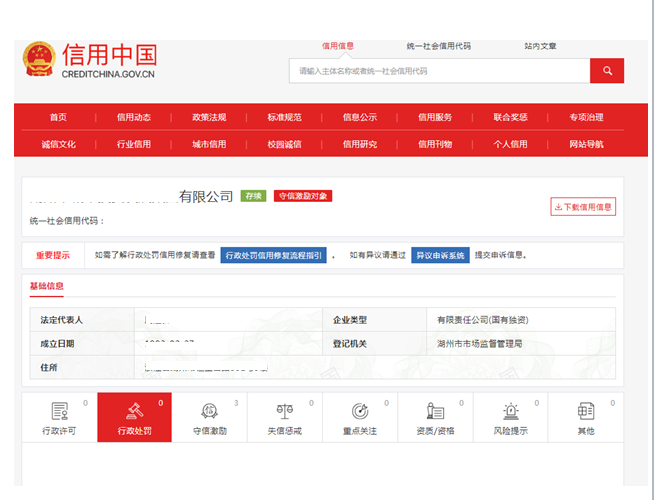 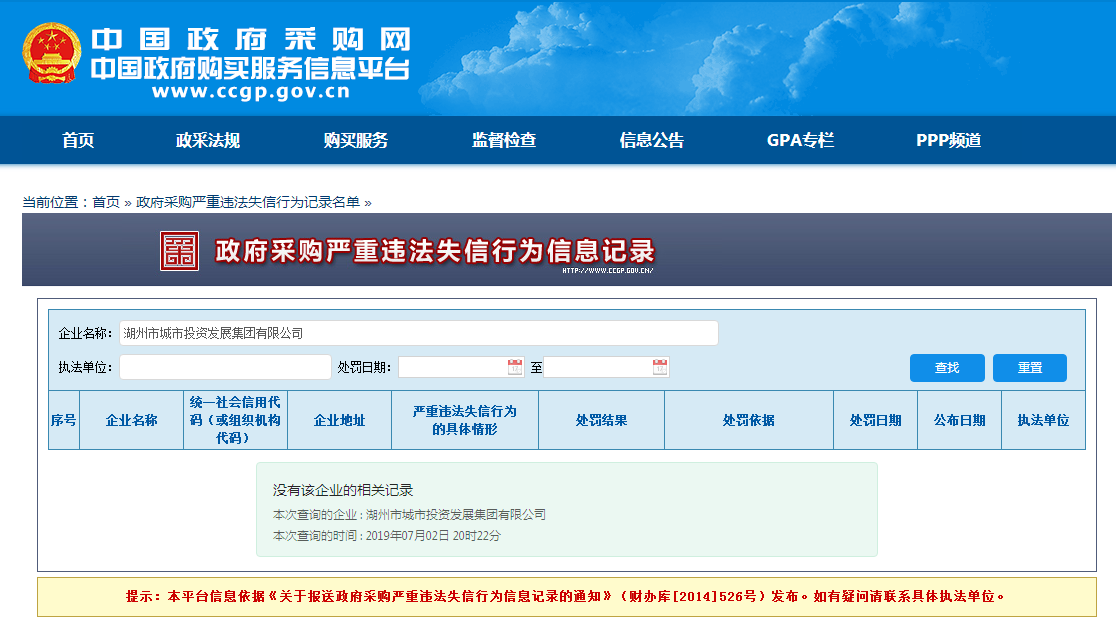 3、质疑函范本一、质疑供应商基本信息质疑供应商：                                        地址：                          邮编：                                                   联系人：                      联系电话：                              授权代表：                                          联系电话：                                            地址：                         邮编：                                                二、质疑项目基本情况质疑项目的名称：                                      质疑项目的编号：               包号：                 采购人名称：                                         招标文件获取日期：                                           三、质疑事项具体内容质疑事项1：                                         事实依据：                                          法律依据：                                          质疑事项2……四、与质疑事项相关的质疑请求请求：                                               签字(签章)：                   公章：                      日期：质疑函制作说明：1.供应商提出质疑时，应提交质疑函和必要的证明材料。2.质疑供应商若委托代理人进行质疑的，质疑函应按要求列明“授权代表”的有关内容，并在附件中提交由质疑供应商签署的授权委托书。授权委托书应载明代理人的姓名或者名称、代理事项、具体权限、期限和相关事项。3.质疑供应商若对项目的某一分包进行质疑，质疑函中应列明具体分包号。4.质疑函的质疑事项应具体、明确，并有必要的事实依据和法律依据。5.质疑函的质疑请求应与质疑事项相关。6.质疑供应商为自然人的，质疑函应由本人签字；质疑供应商为法人或者其他组织的，质疑函应由法定代表人、主要负责人，或者其授权代表签字或者盖章，并加盖公章。4、投诉书范本一、投诉相关主体基本情况投诉人：                                                 地     址：                             邮编：            法定代表人/主要负责人：                                     联系电话：                                             授权代表：             联系电话：                  地     址：                             邮编：                            被投诉人1：                                           地     址：                             邮编：         联系人：               联系电话：                     被投诉人2……相关供应商：                                             地     址：                             邮编：           联系人：               联系电话：                        二、投诉项目基本情况采购项目名称：                                        采购项目编号：                 包号：              采购人名称：                                           代理机构名称：                                         招标文件公告:是/否 公告期限：                          采购结果公告:是/否 公告期限：                          三、质疑基本情况投诉人于   年   月  日,向                   提出质疑，质疑事项为：                                采购人/代理机构于   年   月   日,就质疑事项作出了答复/没有在法定期限内作出答复。四、投诉事项具体内容投诉事项 1：                                       事实依据：                                         法律依据：                                         投诉事项2……五、与投诉事项相关的投诉请求请求：                                               签字(签章)：                   公章：                      日期：    投诉书制作说明：1.投诉人提起投诉时，应当提交投诉书和必要的证明材料，并按照被投诉人和与投诉事项有关的供应商数量提供投诉书副本。2.投诉人若委托代理人进行投诉的，投诉书应按照要求列明“授权代表”的有关内容，并在附件中提交由投诉人签署的授权委托书。授权委托书应当载明代理人的姓名或者名称、代理事项、具体权限、期限和相关事项。3.投诉人若对项目的某一分包进行投诉，投诉书应列明具体分包号。4.投诉书应简要列明质疑事项，质疑函、质疑答复等作为附件材料提供。5.投诉书的投诉事项应具体、明确，并有必要的事实依据和法律依据。6.投诉书的投诉请求应与投诉事项相关。7.投诉人为自然人的，投诉书应当由本人签字；投诉人为法人或者其他组织的，投诉书应当由法定代表人、主要负责人，或者其授权代表签字或者盖章，并加盖公章。序号采购内容技术要求租赁期限采购预算1动态视频监控系统设备服务项目详见第二章《采购需求》3年872万元序号服务内容数量参数配置要求备注改造部分改造部分改造部分改造部分1高清治安枪机1800详见招标文件相关设备参数2高清治安球机150详见招标文件相关设备参数3微卡口抓拍单元100详见招标文件相关设备参数4常亮灯100详见招标文件相关设备参数5900万高清卡口抓拍单元2详见招标文件相关设备参数6三合一补光灯4详见招标文件相关设备参数7卡口全景枪机2详见招标文件相关设备参数8终端服务器1详见招标文件相关设备参数新建部分新建部分新建部分新建部分1警戒球机1详见招标文件相关设备参数水闸监控2高清治安枪机23详见招标文件相关设备参数水闸监控3热成像球机3详见招标文件相关设备参数水闸监控4高清治安枪机113详见招标文件相关设备参数民宗监控5900万高清卡口抓拍单元4详见招标文件相关设备参数新建卡口6500万高清卡口抓拍单元4详见招标文件相关设备参数新建卡口7三合一补光灯12详见招标文件相关设备参数新建卡口8卡口全景枪机2详见招标文件相关设备参数新建卡口9终端服务器1详见招标文件相关设备参数新建卡口配套配套配套配套1链路传输服务1按照每个前端摄像机集中存储要求，链路带宽满足前端监控点传输要求，实现对前端实时流畅预览、回放、下载。2施工建设服务1详见施工建设服务要求3视频存储服务1084保证每个监控点图像集中存储15天，并能够通过公安局视频信息共享平台实现浏览、回放、下载等功能。增加的设备或系统必须与原云存储系统无缝对接。4维护维修服务13年；（1）提供招标人认可的详细的日常维护计划。（2）除正常日常维护外，落实专人于每个工作日对所有承建的监控设备进行一次远程巡检，出具巡检报告。（3）一般故障于8小时内查明故障原因并修复，重大故障三个工作日必须修复。序号***名称改造数量备注1高新区2162八里店1403道场1354环渚775妙西756埭溪1957东林1418湖东71合计合计1050序号安装位置备注1306省道塔山更新：双向四车道2中兴大道-三环东路新建：双向十二车道序号寺庙名称安装位置枪机量区域备注1罗殿禅寺罗殿禅寺-功德箱1埭溪2罗殿禅寺罗殿禅寺-过道1埭溪3罗殿禅寺罗殿禅寺-大门口1埭溪4草堂寺草堂寺-功德箱1东林5草堂寺草堂寺-广场1东林6草堂寺草堂寺-大门口1东林7祥云观祥云观-功德箱1东林8祥云观祥云观-入口1东林9祥云观祥云观-内过道1东林10宝峰寺待定1道场11宝峰寺待定1道场12宝峰寺待定1道场13宝峰寺待定1道场合计13高清治安枪机1分辨率设置为2560×1440@25fps，分辨力不小于1400TVL。（公安部检验报告证明）
★具有不小于1/1.8"靶面尺寸。（公安部检验报告证明）
★像元尺寸不小于2.9um×2.9um。（公安部检验报告证明）
★内置GPU芯片。（公安部检验报告证明）
★最低照度彩色不大于0.0002 lx，黑白不大于0.0001 lx。（公安部检验报告证明）
★宽动态能力不小于120dB。（公安部检验报告证明）
支持H.264、H.265、MJPEG视频编码格式，且具有High Profile编码能力。（公安部检验报告证明）
信噪比不小于58dB。（公安部检验报告证明）
★在分辨率1920x1080 @ 25fps，延时不大于70ms。（公安部检验报告证明）
需支持三码流技术，主码流分辨率不小于2560x1440@25fps，子码流不小于704x576@25fps，第三码流不小于1920x1080@25fps。（公安部检验报告证明）
同一静止场景相同图像质量下，设备在H.265编码方式时，开启智能编码功能和不开启智能编码相比，码率节约80%。（公安部检验报告证明）
支持检出两眼瞳距40像素点以上的人脸图片。（公安部检验报告证明）
支持单场景同时检出不少于30张人脸图片，并支持面部跟踪。（公安部检验报告证明）
人脸检出率不小于99%。（公安部检验报告证明）
支持侧脸过滤功能，可过滤上下、左右角度达到预设值的人脸。（公安部检验报告证明）
支持人脸区域自动曝光功能，可根据外部不同场景和光照变化自动调节人脸区域曝光参数。（公安部检验报告证明）
可识别11种车辆颜色。（公安部检验报告证明）
车辆车身颜色识别准确率不小于95%。（公安部检验报告证明）
可识别10种车型，包括轿车、小型轿车、微型轿车、客车、中型客车、面包车、大货车、小货车、SUV-MPV、皮卡。（公安部检验报告证明）
车型识别白天准确率不小于99%，晚上准确率不小于95%。（公安部检验报告证明）
支持捕获、识别新能源汽车专用号牌。（公安部检验报告证明）
需支持IP67防尘防水。（公安部检验报告证明）
采用金属外壳。（公安部检验报告证明）
需同时支持DC12V和POE供电，且在不小于DC12V±30%范围内变化时可以正常工作。（公安部检验报告证明）
需支持本地SD卡存储，最大支持256G，并支持存储卡可使用时长显示。（公安部检验报告证明）
支持对存储卡进行读写锁定，锁定后的存储卡在移动终端需要密码才能访问。（公安部检验报告证明）
支持透雾自动切换功能，当检测到雾的浓度达到设定的阈值时，可自动在算法透雾和光学透雾之间进行切换。（公安部检验报告证明）
★设备通信报文中不存在明文格式的用户身份鉴别信息。（公安部检验报告证明）
★支持https通信协议，且https协议不存在已公布的漏洞。（公安部检验报告证明）
★设备默认不开启telnet、ftp和tftp服务，对未使用的服务及端口应默认关闭。（公安部检验报告证明）
★设备恢复出厂设置后，通过客户端软件或WEB方式登录设备必须设置密码才能使用，无其他缺省密码或空密码。（公安部检验报告证明）
★射频电磁场辐射抗扰度应符合GB/T 17626.3-2006中试验等级3的规定。（公安部检验报告证明）
★传导骚扰极限值应符合GB/T 9254-2008中等级A的规定。（公安部检验报告证明）
★辐射骚扰限值应符合GB/T 9254-2008中等级A的规定。（公安部检验报告证明）
★在IE 浏览器下，可通过扫描预览界面上的二维码获取设备资料。（公安部检验报告证明）
★支持数据感知功能，在IE 浏览器下，重启事件记录可包括正常重启和异常重启2种类型。正常重启可记录重启的时间、服务类型、用户名、IP/域名信息；异常重启可记录重启时间、异常类型信息。（公安部检验报告证明）
★支持数据感知功能，可同时支持10路客户端和5路web端事件布防，设备在布防时间段内主动上传感知数据，断网重连后，报警信息与报警图片可继续上传。（公安部检验报告证明）
★支持数据感知功能，可同时支持3路web监听通道，设备响应web端发送的查询请求，并返回对应的感知数据；断网重连后，报警信息可继续上传。（公安部检验报告证明）
★固件安全，支持硬件微引导程序OTP写入保护机制，uboot的FLASH存储空间应采用防篡改功能。若非法修改FLASH中的内容，可提示异常报错，uboot无法正常启动。（公安部检验报告证明）
支持GPS信息回传到平台高清治安枪机2具有200万像素 CMOS传感器。
内置2颗白光补光灯。（公安部检验报告证明）
最低照度彩色：0.0004 lx。（公安部检验报告证明）
★白天或夜晚均可输出彩色视频图像。（公安部检验报告证明）
在1920x1080 @ 25fps下，清晰度不小于1100TVL。（公安部检验报告证明）
支持H.264、H.265、MJPEG视频编码格式，其中H.264支持Baseline/Main/High Profile。（公安部检验报告证明）
信噪比不小于62dB。（公安部检验报告证明）
需具有不小于140分的宽动态能力。（公安部检验报告证明）
摄像机能够在-30~60摄氏度，湿度小于93%环境下稳定工作。（公安部检验报告证明）
不低于IP67防尘防水等级。（公安部检验报告证明）
需支持DC12V供电，且在不小于DC12V±30%范围内变化时可以正常工作。（公安部检验报告证明）
设备工作状态时，支持空气放电9kV，接触放电7kV，通讯端口支持6kV峰值电压。（公安部检验报告证明）
★同一静止场景相同图像质量下，设备在H.265编码方式时，开启智能编码功能和不开启智能编码相比，码率节约80%。（公安部检验报告证明）高清治安球机视频图像分辨率分辨率1920×1080高清图像
★内置GPU芯片（以公安部检验报告为准）
★★摄像机内置两个图像传感器，可分别输出黑白视频图像和彩色视频图像，并可对这两路视频图像进行融合输出（以公安部检验报告为准）
红外距离不小于200米
支持25倍光学变倍
★支持最低照度可达彩色0.0002Lux，黑白0.0001Lux（以公安部检验报告为准）
支持水平手控速度不小于800°/S,垂直手控速度不小于300°/s。水平旋转范围为360°连续旋转，垂直旋转范围为-20°~90°（以公安部检验报告为准）
★设备运动结束静止时，其水平和垂直角度方向受到外力作用发生偏移时，能够检测角度改变并产生报警信息，报警信息可在OSD上叠加。（以公安部检验报告为准）
★设备具备偏移自动校正功能。设备运动结束静止时，其水平和垂直角度方向受到外力作用发生偏移时，设备可进行偏移自动校正，校正后与原位置偏差角度应不大于0.05°（以公安部检验报告为准）
★具备较强的网络自适应能力，在丢包率为30%的网络环境下，可正常显示监视画面。（以公安部检验报告为准）
★支持采用H.264、MJPEG、H.265视频编码标准；支持smart265功能。（以公安部检验报告为准）
★可识别不低于170种车辆品牌，车辆品牌识别白天准确率大于97%，晚上准确率大于97%。（公安部检验报告证明）
★可识别不低于3600种车辆子品牌，车辆子品牌识别白天准确率大于96%，晚上准确率大于93%（公安部检验报告证明）
★可识别车辆颜色，车辆车身颜色识别准确率大于97%（公安部检验报告证明）
★可识别10种车型，包括轿车、小型轿车、微型轿车、客车、中型客车、面包车、大货车、小货车、SUV-MPV、皮卡。车型识别白天准确率大于98%，晚上准确率大于97%（公安部检验报告证明）
支持区域入侵、越界入侵、徘徊、物品遗留、物品移除、人员聚集、快速移动、进入区域、离开区域等行为分析功能；人脸检测功能；音频异常侦测功能
★室外球机应具备较好防护性能，支持IP67
具备较好的环境适应性，工作温度范围可达-45℃到70℃
符合《GB/T28181-2016公共安全视频监控联网系统信息传输、交换、控制技术要求》中的相关规定。（以公安部检验报告为准）微卡口抓拍单元包含高清一体化嵌入式摄像机、高清镜头、雷达、室外防护罩、网络信号防雷器、电源适配器等
★设备采用视频、雷达、补光灯一体化设计
传感器类型：1/1.2"CMOS；
图像分辨率不小于3840 × 2160（不含OSD叠加）
支持对机动车、非机动车、行人灯混合目标进行检测，支持人脸、车牌的抠图及人脸与人体、车牌与车辆的关联显示
支持车辆图像记录、号牌自动识别（含新能源车牌）、车型识别、车辆品牌、子品牌、车身颜色自动识别
支持车辆捕获抓拍功能，在天气晴朗无雾，号牌无遮挡、无污损，白天环境光照度不低于200lx，晚上辅助光照度不高于30lx的条件下测试，白天和晚上的捕获率均≥99%
支持13种车身颜色识别，包括：黑、白、灰、红、绿、蓝、黄、粉、紫、棕、青、金、橙
支持车牌识别功能（含新能源车牌），白天和晚上的识别率均≥99%
支持车辆子品牌识别功能，车头可识别车辆子品牌7100种，车尾可识别字品牌3800种，白天和晚上的识别率均≥99%
支持行人、非机动车的属性识别，包括上下衣颜色、性别、眼镜、背包、帽子、拎东西、长短袖、裤裙、发型、戴口罩等，非机动车属性包括二轮车、三轮车
★雷达检测范围可自动适配覆盖视频监控检测范围
★支持在视频预览画面实时显示雷达检测目标的速度信息，并可叠加到视频预览画面中目标的位置
★支持雷达检测和视频检测结果坐标融合，支持手动/自动标定
★支持实时显示目标的相对位置坐标输出、车道号、速度、航向角等
★支持对雷达参数进行设置，包括检测速度、原点坐标、车道数、车道宽度、方向、架设高度、距离修正参数、角度修正参数
★支持实时输出目标的结构化信息，包括车牌号、车牌颜色、车辆类型、车辆颜色、速度、车道号等
★雷达传感器和视频传感器检测到目标后，可使两个传感器的检测结果匹配到同一个目标
★在夜间环境照度较低的情况下，通过雷达视频融合检测车辆目标，抓拍率不低于99%
★支持目标可视化，预览画面可分别展示雷达检测目标框、视频检测目标框，并以不同的颜色区分常亮灯【暖光】【16颗】LED常亮灯
光源类型：原装进口大功率LED，三车道补光
可通过RS485实现可调亮度
LED灯珠数量：16颗
发光角度：40°
最佳补光距离：16米-25米
触发方式：光敏控制
防护等级：IP66
外形尺寸：128mm(D)×216mm(H)×159mm(W)
整体重量：2.72Kg
功率：最大功率36W(实际功率与控制方式有关)900万高清卡口抓拍单元包含高清一体化嵌入式摄像机、高清镜头、室外防护罩、电源适配器等
★设备的镜头和两个sensor一体化设计，具有独立三角分光棱镜分光结构装置，分别接收可见光和红外光。
★抓拍支持输出三张同时刻目标图片，包括可见光路图片（全彩），红外路图片（黑白）和融合图片（全彩），三张图片抓拍时间为同一时刻，抓拍运动目标，三张图片中目标位置相同无位移。
★支持同时预览两路sensor视频，设备场景中放置红外LED常亮灯，朝向摄像机镜头，可见光路视频图像中补光灯灯珠完全无光，同时红外路视频图像补光灯可清晰看到灯珠亮光。
设备应采用深度学习芯片
支持主码流同时输出不少于30路4096×2160、2Mbps的25帧/s图像以提供客户端浏览
最大图像尺寸：≥4096×2160像素；字符叠加时最大可支持4096×2800
视频帧率：在1～25fps可调
支持在25%丢包率的网络环境下，正常显示监控画面
护罩玻璃透光率≥99%
视频压缩支持H.265、H.264
支持机动车、二轮车（摩托车、自行车、电动二轮车）、三轮车分类检测
支持车前窗挂坠、年检标识、驾驶员人脸识别、驾驶室人脸抠图、遮阳板识别等检测功能
外壳防护等级应不低于IP66
支持车辆捕获抓拍功能，在天气晴朗无雾，号牌无遮挡、无污损，白天环境光照度不低于200lx，晚上辅助光照度不高于30lx的条件下测试，白天和晚上的捕获率均≥99%
支持车牌识别功能，在天气晴朗无雾，号牌无遮挡、无污损，白天环境光照度不低于200lx，晚上辅助光照度不高于30lx的条件下测试，白天和晚上的识别准确率均≥98%
支持异常车牌检测功能，可对故意遮挡及污损车牌进行判断和识别
★支持10块感兴趣区域(ROI)增强编码功能，ROI区域压缩比0-100可设
★支持车辆子品牌识别功能，通过车头可识别7100种，通过车尾可识别3800种，全天识别准确率不低于98%
★支持识别43种车型，包括轻型普通货车、轻型厢式货车、轻型平板货车、微型轿车、小型轿车、小型客车、小型越野客车、小型面包车、中型罐式货车、中型仓栅式货车、中型普通货车、中型普通半挂车、中型普通客车、中型平板货车、中型牵引车、中型厢式货车、中型厢式半挂车、中型特殊结构货车、中型平板半挂车、重型特殊结构货车、重型罐式挂车、重型普通货车、重型牵引力车、重型多结构货车、重型厢式挂车、重型车辆运输车，重型集装箱车，重型集装箱车挂车、重型普通全挂车、重型厢式货车、大型无轨电车、大型普通客车、大型双层客车、大型专用校车、专用客车、大型专项作业车、轮式平地机械，轮式挖掘机械，轮式装载机械，普通二轮摩托车，轻便侧三轮摩托车，轻便正三轮载货摩托车，轻便正三轮载客摩托车
★支持检出两眼瞳距13像素点以上的人脸图片
★支持检测并跟踪指定区域内160个目标（机动车、非机动车及行人）
★宽动态能力≥120dB
★支持车标识别功能，数据库中包含400种车标信息，白天和晚上的识别率均不低于98%
★支持景深扩展模式设置功能
★支持重瞳设置选项，开启后可自动调节优化画面中人脸和车牌区域的曝光
★支持不少于14种车身颜色识别，包括黑、白、灰、红、绿、蓝、黄、粉、紫、棕、青、金、橙、银灰
★支持抓图叠加OSD黑边，最大分辨率可达：4096×4296
★支持直流5V-24V电源输入，支持交流20V-320V电源同步
★传导骚扰极限值应符合GB/T 9254-2008中等级A的规定。（公安部检验报告证明）
★辐射骚扰限值应符合GB/T 9254-2008中等级A的规定。（公安部检验报告证明）
★在IE 浏览器下，可通过扫描预览界面上的二维码获取设备资料。（公安部检验报告证明）
★支持数据感知功能，在IE 浏览器下，重启事件记录可包括正常重启和异常重启2种类型。正常重启可记录重启的时间、服务类型、用户名、IP/域名信息；异常重启可记录重启时间、异常类型信息。（公安部检验报告证明）
★支持数据感知功能，可同时支持10路客户端和5路web端事件布防，设备在布防时间段内主动上传感知数据，断网重连后，报警信息与报警图片可继续上传。（公安部检验报告证明）
★支持数据感知功能，可同时支持3路web监听通道，设备响应web端发送的查询请求，并返回对应的感知数据；断网重连后，报警信息可继续上传。（公安部检验报告证明）
★固件安全，支持硬件微引导程序OTP写入保护机制，uboot的FLASH存储空间应采用防篡改功能。若非法修改FLASH中的内容，可提示异常报错，uboot无法正常启动。（公安部检验报告证明）500万高清卡口抓拍单元包含高清一体化嵌入式摄像机、高清镜头、室外防护罩、相机内置网络信号防雷器、电源适配器等
★设备的镜头和两个sensor一体化设计，具有独立三角分光棱镜分光结构装置，分别接收可见光和红外光。
★抓拍支持输出三张同时刻目标图片，包括可见光路图片（全彩），红外路图片（黑白）和融合图片（全彩），三张图片抓拍时间为同一时刻，抓拍运动目标，三张图片中目标位置相同无位移。
★支持同时预览两路sensor视频，设备场景中放置红外LED常亮灯，朝向摄像机镜头，可见光路视频图像中补光灯灯珠完全无光，同时红外路视频图像补光灯可清晰看到灯珠亮光。
最大图像尺寸：2448×2048像素
视频帧率（1-50）fps可设置
视频压缩支持H.265、H.264、M-JPEG
支持车辆捕获抓拍功能，在天气晴朗无雾，号牌无遮挡、无污损，白天环境光照度不低于200lx，晚上辅助光照度不高于30lx的条件下测试，白天和晚上的捕获率均≥99%
支持车牌识别功能（含新能源），在白天环境光照度不低于200lx，晚上辅助光照度不高于30lx的条件下测试，白天和晚上的识别率均≥99%
支持主/副驾驶人脸检出和抓拍功能
支持识别主/副驾驶是否系安全带功能
★支持设定以位置、车速、车型、行驶方向和车牌类型等为触发条件进行抓拍
★支持10块感兴趣区域(ROI)增强编码功能，ROI区域压缩比0-100可设
★支持车辆子品牌识别功能，通过车头可识别7100种，通过车尾可识别3800种，全天识别准确率不低于99%
★支持识别43种车型，包括轻型普通货车、轻型厢式货车、轻型平板货车、微型轿车、小型轿车、小型客车、小型越野客车、小型面包车、中型罐式货车、中型仓栅式货车、中型普通货车、中型普通半挂车、中型普通客车、中型平板货车、中型牵引车、中型厢式货车、中型厢式半挂车、中型特殊结构货车、中型平板半挂车、重型特殊结构货车、重型罐式挂车、重型普通货车、重型牵引力车、重型多结构货车、重型厢式挂车、重型车辆运输车，重型集装箱车，重型集装箱车挂车、重型普通全挂车、重型厢式货车、大型无轨电车、大型普通客车、大型双层客车、大型专用校车、专用客车、大型专项作业车、轮式平地机械，轮式挖掘机械，轮式装载机械，普通二轮摩托车，轻便侧三轮摩托车，轻便正三轮载货摩托车，轻便正三轮载客摩托车
★支持检出两眼瞳距13像素点以上的人脸图片
★支持检测并跟踪指定区域内160个目标（机动车、非机动车及行人）
★宽动态能力≥120dB
★支持车标识别功能，数据库中包含410种车标信息，白天和晚上的识别率均不低于99%
★支持景深扩展模式设置功能
★支持重瞳设置选项，开启后可自动调节优化画面中人脸和车牌区域的曝光
★支持不少于14种车身颜色识别，包括黑、白、灰、红、绿、蓝、黄、粉、紫、棕、青、金、橙、银灰
★支持直流5V-24V电源输入，支持交流20V-320V电源同步三合一补光灯防护等级IP66
可通过软件记录记录闪光灯闪光次数
可通过RS485进行远程升级
最大功耗小于等于48W（补光灯在频闪模式下，亮度等级设置为255）
闪光指数GN≥64m
支持通过485接口对补光灯亮度进行调节，可设置为1－255级
最小回电时间小于等于50ms
支持气体脉冲补光、LED频闪补光闪方式，可通过远程控制切换补光方式
具有LED和气体灯管两种光源，支持可见光补光，红外补光
1路RS485接口、1路爆闪输入接口，一路光源切换接口，1路频闪输入接口卡口全景枪机分辨率设置为2560×1440@25fps，分辨力不小于1400TVL。（公安部检验报告证明）
★具有不小于1/1.8"靶面尺寸。（公安部检验报告证明）
★像元尺寸不小于2.9um×2.9um。（公安部检验报告证明）
★内置GPU芯片。（公安部检验报告证明）
★最低照度彩色不大于0.0002 lx，黑白不大于0.0001 lx。（公安部检验报告证明）
★宽动态能力不小于120dB。（公安部检验报告证明）
支持H.264、H.265、MJPEG视频编码格式，且具有High Profile编码能力。（公安部检验报告证明）
信噪比不小于58dB。（公安部检验报告证明）
★在分辨率1920x1080 @ 25fps，延时不大于70ms。（公安部检验报告证明）
需支持三码流技术，主码流分辨率不小于2560x1440@25fps，子码流不小于704x576@25fps，第三码流不小于1920x1080@25fps。（公安部检验报告证明）
同一静止场景相同图像质量下，设备在H.265编码方式时，开启智能编码功能和不开启智能编码相比，码率节约80%。（公安部检验报告证明）
支持检出两眼瞳距40像素点以上的人脸图片。（公安部检验报告证明）
支持单场景同时检出不少于30张人脸图片，并支持面部跟踪。（公安部检验报告证明）
人脸检出率不小于99%。（公安部检验报告证明）
支持侧脸过滤功能，可过滤上下、左右角度达到预设值的人脸。（公安部检验报告证明）
支持人脸区域自动曝光功能，可根据外部不同场景和光照变化自动调节人脸区域曝光参数。（公安部检验报告证明）
可识别11种车辆颜色。（公安部检验报告证明）
车辆车身颜色识别准确率不小于95%。（公安部检验报告证明）
可识别10种车型，包括轿车、小型轿车、微型轿车、客车、中型客车、面包车、大货车、小货车、SUV-MPV、皮卡。（公安部检验报告证明）
车型识别白天准确率不小于99%，晚上准确率不小于95%。（公安部检验报告证明）
支持捕获、识别新能源汽车专用号牌。（公安部检验报告证明）
需支持IP67防尘防水。（公安部检验报告证明）
采用金属外壳。（公安部检验报告证明）
需同时支持DC12V和POE供电，且在不小于DC12V±30%范围内变化时可以正常工作。（公安部检验报告证明）
需支持本地SD卡存储，最大支持256G，并支持存储卡可使用时长显示。（公安部检验报告证明）
支持对存储卡进行读写锁定，锁定后的存储卡在移动终端需要密码才能访问。（公安部检验报告证明）
支持透雾自动切换功能，当检测到雾的浓度达到设定的阈值时，可自动在算法透雾和光学透雾之间进行切换。（公安部检验报告证明）
★设备通信报文中不存在明文格式的用户身份鉴别信息。（公安部检验报告证明）
★支持https通信协议，且https协议不存在已公布的漏洞。（公安部检验报告证明）
★设备默认不开启telnet、ftp和tftp服务，对未使用的服务及端口应默认关闭。（公安部检验报告证明）
★设备恢复出厂设置后，通过客户端软件或WEB方式登录设备必须设置密码才能使用，无其他缺省密码或空密码。（公安部检验报告证明）
★射频电磁场辐射抗扰度应符合GB/T 17626.3-2006中试验等级3的规定。（公安部检验报告证明）
★传导骚扰极限值应符合GB/T 9254-2008中等级A的规定。（公安部检验报告证明）
★辐射骚扰限值应符合GB/T 9254-2008中等级A的规定。（公安部检验报告证明）
★在IE 浏览器下，可通过扫描预览界面上的二维码获取设备资料。（公安部检验报告证明）
★支持数据感知功能，在IE 浏览器下，重启事件记录可包括正常重启和异常重启2种类型。正常重启可记录重启的时间、服务类型、用户名、IP/域名信息；异常重启可记录重启时间、异常类型信息。（公安部检验报告证明）
★支持数据感知功能，可同时支持10路客户端和5路web端事件布防，设备在布防时间段内主动上传感知数据，断网重连后，报警信息与报警图片可继续上传。（公安部检验报告证明）
★支持数据感知功能，可同时支持3路web监听通道，设备响应web端发送的查询请求，并返回对应的感知数据；断网重连后，报警信息可继续上传。（公安部检验报告证明）
★固件安全，支持硬件微引导程序OTP写入保护机制，uboot的FLASH存储空间应采用防篡改功能。若非法修改FLASH中的内容，可提示异常报错，uboot无法正常启动。（公安部检验报告证明）
支持GPS信息回传到平台终端服务器★设备具有8个10M/100M/1000M自适应RJ45接口(其中P1~P8与G1处于同一网段、G2处于另一网段)、2个1000M SFP光口(分别于G1、G2处于同一网段)。
★可设置图片的存储空间，在规定的空间内自动循环覆盖，剩余空间为录像存储空间。
★可实时显示车流量、平均车速、平均车道时间占有率、平均车头时距等数据；支持存储采集到的车流量信息,可对全部卡口或单个卡口按天或按小时实时统计过车流量,并能够按照时间、通道、车道等条件查询,支持柱状图、折线图、表格形式展示,可将数据上传至平台。
★对于在记录过程中出现的系统死机或意外故障，设备能够在规定的时间内自动恢复其正常工作状态并使故障前的信息不丢失。
★设备内的录像、图片文件无法直接删除或者修改，只能通过循环覆盖和硬盘格式化操作。
可实时显示接入的摄像机、线圈、车检器、红绿灯检测器等前端设备的工作状态、样机内部温度、工作时间等信息；外接机柜门时具有机柜门状态实时显示与查询功能。
支持数据直存，可将视频流直接写入存储；采用自动分段记录格式时，相邻两段间最大记录间隔时间应≤0.4s；对于记录在存储介质上的视频信息，取出的存储介质应能在同型号的其他设备上正常回放，以保证设备发生故障后记录资料的留存(或复制)。警戒球机视频输出支持1920×1080@25fps，分辨力不小于1100TVL，红外距离可达300米（以公安部检验报告为准）
★内置GPU芯片（以公安部检验报告为准）
★对人或车辆进入警戒区域后，设备可发出白光警示、声音警示，并启动智能跟踪功能（以公安部检验报告为准）
★设备支持可见光及红外光补光，可见光可识别距设备50m处的人体轮廓（以公安部检验报告为准）
★镜头采用F1.2大光圈（以公安部检验报告为准）
支持最低照度可达彩色0.0003Lux，黑白0.0001Lux（以公安部检验报告为准）
支持水平手控速度不小于550°/S，垂直速度不小于120°/S，云台定位精度为±0.1°（以公安部检验报告为准）
水平旋转范围为360°连续旋转，垂直旋转范围为-20°~90°
支持300个预置位，可按照所设置的预置位完成不小于8条巡航路径，支持不小于4条模式路径设置，支持预置位视频冻结功能；可实现RS485接口优先或RJ45网络接口优先控制功能（以公安部检验报告为准）
支持智能红外、透雾、强光抑制、电子防抖、数字降噪、防红外过曝功能
支持区域遮盖功能，支持设置不少于24个不规则四边形区域，可设置不同颜色；支持3D定位、断电记忆功能；支持IP地址访问控制功能，支持定时抓拍或报警联动抓图上传ftp功能
球机应具备本机存储功能，支持SD卡热插拔，最大支持256GB（以公安部检验报告为准）
支持采用H.265、H.264视频编码标准，H.264编码支持Baseline/Main/High Profile，音频编码支持G.711ulaw/G.711alaw/G.726/G.722.1
支持区域入侵、越界入侵、徘徊、物品移除、物品遗留、人员聚集、停车，并联动报警
具备较好的防护性能环境适应性，支持IP67，8kV防浪涌，工作温度范围可达-45℃-70℃
★具备较好的电源适应性，电压在AC24V±45%或DC24V±45%范围内变化时，设备可正常工作（以公安部检验报告为准）热成像球机★噪声等效温差(NETD)在15mk及以下
★最小可分辨温差（MRTD）值不大于300mk
热成像帧率：支持50帧/秒
★支持温度异常报警功能，在探测温度区域中有超过预设温度时，可发出报警信号
支持自动增益控制,数字图像细节增强技术；
★智能行为分析中可对人车进行分类，并用不同颜色标注
★支持热成像视频区域入侵侦测、越界侦测、进入区域侦测、离开区域侦测、物品移除、物品遗留；
★热成像视频图像具有白热、黑热、融合1、融合2、彩虹、铁红1、铁红2、深褐色、色彩1、色彩2、冰火、雨、红热、绿热、深蓝15种模式。
★低照度，彩色≤0.001lx，黑白≤0.0001lx，提供公安部检测报告证明，原件备查（可见光要求）；
具有透雾功能，并且可设置选项，可调等级（可见光要求）
支持自动聚焦、强光抑制、透雾功能、电子放大（可见光要求）、电子防抖；
支持雨刷功能
水平方向360°连续旋转，垂直方向-5°-90°
球机可上传角度等信息
★支持太阳防灼烧功能
★在20%的网络丢包环境中，可正常显示监视画面
样机宜能对移动目标进行自动跟踪
★静电放电抗扰度应符合GB/T17626.2-2006中等级3要求，并提供相关检测报告证明。空气放电15kV，接触放电9kV
★电源电压在AC24V±30%，DC24~48V范围内变化时，样机应能正常工作
★支持7路报警输入，2路报警输出
★能够识别江面上的船只，并触发报警，并且能够显示船只信息。
★具备热成像监控设备系统软件自主知识产权，提供软件著作权证书；
★低温-45℃，高温+70℃
★支持H.265、H.264、MPEG-4、MJPEG
★当CPU占有率超过预设值或内存可用容量低于预设值时，可通过客户端软件或者IE浏览器报警
★当样品外壳遭受超过预设阈值的外力撞击时,可通过客户端软件或IE浏览器给出报警信息
★样机可在立体防控系统平台上添加、修改和删除AR标签，包括普通标签和可视域标签，最多可添加500个标签。产品名称指标项技术参数道路视频监控系统建设及施工总体要求施工中涉及管线、接地等符合国家标准《电气装置安装工程电缆线路施工及验收规范》的有关规定。道路视频监控系统建设及施工前端机箱采用挂杆式（挂墙式）安装室外机箱；机箱钢板厚度≥1.2mm冷轧钢板，外表喷漆防锈处理；外形规格不小于500mm*350mm*200mm（高x宽x厚）；机箱门采用垫圈密封，机箱应能适应室外高温环境；采用锌合金锁体、钢制钢栓；铰链采用锌合金、钢制链销；机箱内配置空气断路器和电源插线板。道路视频监控系统建设及施工前端机箱机箱固定件：机箱固定抱箍、铁板及辅料、立杆开洞；安装位置高出地面220CM以上。道路视频监控系统建设及施工前端机箱室外落地机箱：(钢板厚度≥1.2mm不锈钢钢板)，机箱应能容纳、电源、光纤终端盒等设备机箱应能适应室外抗高温环境，机箱侧面下部设计换气百叶窗，箱体顶部设置换气轴流风扇，具有温控开关实现高温时的通风换气。600 mm *800 mm *400 mm道路视频监控系统建设及施工接地系统接地角钢采用5mm*50mm*2500mm、接地线缆采用≥25mm2接地线；监控立杆和室外机箱统一接地，每一个监控点做一套独立接地系统，接地电阻≤10Ω。道路视频监控系统建设及施工杆件要求符合现场环境总体美观要求，杆件尽量与现场路灯杆等公共杆件一致。道路视频监控系统建设及施工杆件要求4米立直杆：采用3.75mm以上有缝钢管，立杆基本形状为圆柱形，立杆管径在120 mm±10 mm,底部法兰300*300*20mm, 采用防锈、镀锌、抛光处理，外表喷塑。挑臂采用壁厚3mm以上有缝钢管，挑臂长度2米以下，管径在63 mm±5 mm。道路视频监控系统建设及施工杆件要求6米立直杆：采用壁厚4 mm以上有缝钢管，立杆基本形状为圆柱形，立杆管径在140 mm±10 mm,底部法兰400*400*20mm,采用防锈、镀锌、抛光处理，外表喷塑。挑臂采用壁厚3mm以上有缝钢管，挑臂长度3米以下，管径在80 mm±5 mm。道路视频监控系统建设及施工杆件要求卡口立杆总体要求：作为系统核心设备——摄像机的辅助配套要求，监控前端立杆要求美观，采用八角圆锥形状，材料选用6mm以上优质冷钢板。立杆高度6米，立杆臂长1~3米的可采用火焰液压弯管技术、臂长3米以上采用法琅联接，挑臂材料选用5mm以上优质冷钢板。立杆与挑臂要求采用防锈、镀锌、抛光处理，焊接要求双面全焊。镀锌层厚度≧85um,塑层厚度≧85um、抗风能力层厚度≧45m/s，表面层保用5年，立杆保用二十年。紧固件螺钉及螺母为不锈钢。杆体要求整体美观保证摄像机的稳定性，不能产生严重的晃动，设置立杆垂直偏差≤5°。道路视频监控系统建设及施工杆件要求6.4米L杆横臂6米：6.4米挑6米，八角圆锥形状，材料选优质冷钢板；焊接要求双面全焊。镀锌层厚度≧85nm，抗风能力层厚度≧45m/s，表面、立杆层保用5年，立杆上口径为220㎜，下口径280㎜，壁厚6㎜，挑臂上口径90㎜，下口径170㎜，臂厚4㎜6.4米L杆横臂9米：6.4米挑9米，八角圆锥形状，材料选优质冷钢板；焊接要求双面全焊。镀锌层厚度≧85nm，抗风能力层厚度≧45m/s，表面、立杆层保用5年，立杆上口径为220㎜，下口径280㎜，壁厚6㎜，挑臂上口径90㎜，下口径170㎜，臂厚4㎜。道路视频监控系统建设及施工线缆使用要求电源线采用RVV2*1.0线材。使用超5类铜缆双绞线。道路视频监控系统建设及施工管材使用要求PVC管：直径25mm，壁厚2.5mm。PE子管：直径32mm，壁厚3mm。道路视频监控系统建设及施工摄像机的安装摄像机安装前应按下列要求进行检查：①将摄像机逐个通电进行检测和粗调，在摄像机处于正常用工作状态后，方可安装；②检查云台的水平、垂直转动角度，并根据设计要求定准云台转动起点方位；③检查摄像机防护套的雨刷动作；④检查摄像机在防护套内紧固情况；⑤检查摄像机座与支架或云台的安装尺寸。道路视频监控系统建设及施工摄像机的安装在搬动、架设摄像机过程中，不得打开镜头盖。在高压带电设备附近架设摄像机时，应根据带电设备的要求，确定安全距离。摄像机引出的电缆宜留有余量，不得影响摄像机的转动。摄像机的电缆和电源线均应固定，并不得用插头承受电缆的自重。摄像装轩的安装应牢靠、稳固。先对摄像机进行初步安装，经通电试看，细调，检查各项功能，观察监视区域的覆盖范围和图像质量，符合要求后方可固定。摄像机在转动过程中尽可能避免逆光摄像。道路视频监控系统建设及施工安装调试及检验应派经招标人认可的有经验和能力、具有相应资质的技术人员，负责系统设备安装工作，在设备安装期间应充分了解设备安装进度要求，解决安装中出现的技术问题。道路视频监控系统建设及施工安装调试及检验应按照采购文件规定的技术要求和范围提供有关货物。道路视频监控系统建设及施工安装调试及检验自备安装调试所需专用工具设施物料，自费运到现场，完工后自费搬走。道路视频监控系统建设及施工安装调试及检验提供完成本项目组建的工作小组名单。道路视频监控系统建设及施工道路开挖根据现场环境及点位建设要求实施。序号完好率范围结算方式1完好率 ≥ 98%按正常监控点月租合计数的100%支付298% > 完好率 ≥ 95%按正常监控点月租合计数的90%支付3完好率 < 95%按正常监控点月租合计数的80%支付序号内容、要求1项目名称：湖州市吴兴区高清治安动态视频监控系统服务项目 2采购内容及数量：详见第二章采购需求3投标保证金：无4投标报价及费用：1、本项目投标应以人民币报价；2、不论投标结果如何，供应商应自行承担所有与投标有关的全部费用；3、本项目招标代理服务费按吴财采监〔2016〕210号文件收费标准收取，在确定中标供应商后，领取中标通知书前，由中标供应商全额支付，请供应商自行考虑计入投标报价中。5答疑与澄清：供应商对招标文件有异议的，应当在2021年12月14日下午17：00前以书面（含传真）形式向采购代理机构一次性提出，招标采购单位将在规定的时间内统一进行澄清和修改，并书面（含传真）通知所有依法获取招标文件的供应商。供应商未按规定要求提出的，则视同认可招标文件，但法律法规及规范性文件有明确规定的除外。6采购预算：人民币872万元7投标文件组成：(1)投标文件组成：资格文件、技术商务资信及其他文件、报价文件。(2)投标文件编制：供应商应先安装“政采云电子交易客户端”，并按照本采购文件和“政采云平台”的要求，通过“政采云电子交易客户端”编制并加密投标文件。(3)投标文件的形式：电子投标文件：（“电子加密投标文件”，供应商还可以提供“备份投标文件”，在投标文件编制完成后同时生成）。 (4)投标文件份数：“电子加密投标文件”：在线上传递交一份；“备份投标文件”（供应商如需提供的）；8投标文件的制作、递交：1、本项目实行电子招投标。2、供应商应按要求提供电子投标文件：（1）按政采云平台项目采购-电子交易操作指南及本招标文件要求制作、加密并递交，超过上传时间的视为放弃投标资格，作无效标处理；通过“政采云平台”上传递交的“电子加密投标文件”无法按时解密，供应商递交了备份投标文件的，以备份投标文件为依据，否则视为投标文件撤回。（2）供应商应当在投标截止时间前完成电子投标文件的传输递交，投标截止时间前可以补充、修改或者撤回电子投标文件。补充或者修改电子投标文件的，应当先行撤回原文件，补充、修改后重新传输递交。投标截止时间前未完成传输的，视为撤回投标文件。投标截止时间后递交的投标文件，电子交易平台将拒收。（3）“电子加密投标文件”成功上传递交后，供应商可自行打印投标文件接收回执。9投标截止时间：2021年12月23日下午13:30时前地点：湖州市吴兴区公共资源交易中心（湖州市吴兴区区府路1188号总部自由港E幢4楼）401开标室。10开标时间：2021年12月23日下午13:30时整开标地点：湖州市吴兴区公共资源交易中心（湖州市吴兴区区府路1188号总部自由港E幢4楼）401开标室。1、开标后，采购组织机构将向各供应商发出“电子加密投标文件”的解密通知，各供应商代表应当在接到解密通知后30分钟内自行完成“电子加密投标文件”的在线解密。2、通过“政采云平台”上传递交的“电子加密投标文件”无法按时解密，供应商递交了备份投标文件的，以备份投标文件为依据，否则视为投标文件撤回。通过“政采云平台”上传递交的“电子加密投标文件”已按时解密的，“备份投标文件”自动失效。供应商仅递交备份投标文件的，投标无效。3、为保障解密成功，派授权代表出席的供应商建议携带笔记本电脑及CA数字证书至开标现场完成传输、解密等事宜（交易中心不提供无线网络，请供应商自行解决上网问题） ；在线参加开标的供应商请随身携带CA数字证书。                                                                                                                                                                                                                                                                                                                                                                                                                                                                                                                                                                                                                                                     11可中止电子交易活动的情形：采购过程中出现以下情形，导致电子交易平台无法正常运行，或者无法保证电子交易的公平、公正和安全时，采购组织机构可中止电子交易活动：（1）电子交易平台发生故障而无法登录访问的；（2）电子交易平台应用或数据库出现错误，不能进行正常操作的；（3）电子交易平台发现严重安全漏洞，有潜在泄密危险的；（4）病毒发作导致不能进行正常操作的；（5）其他无法保证电子交易的公平、公正和安全的情况。出现上述情形，不影响采购公平、公正性的，采购组织机构可以待上述情形消除后继续组织电子交易活动，也可以决定某些环节以纸质形式进行；影响或可能影响采购公平、公正性的，应当重新采购。12评标办法及评分标准：按照招标文件第四章评标办法及评分标准。13中标结果公告：评标结束后，采购人确认采购结果后，中标公告发布于浙江政府采购网：(http://zfcg.czt.zj.gov.cn/)、湖州市吴兴区公共资源交易中心：吴兴区人民政府网http://www.wuxing.gov.cn/首页“吴兴区公共资源交易中心”专栏14中标通知书：在发布中标结果公告的同时，向中标供应商发中标通知书。15签订合同时间：中标通知书发出后30日内16履约保证金: 本项目无需缴纳。17投标文件有效期：90天18解释：本招标文件的解释权属于采购人19在确定中标供应商后，签订合同前，中标供应商须提供一份完整的纸质投标文件给采购人，纸质投标文件须与电子投标文件格式及内容一致。序号评审内容评分标准分值一技术分技术分42分1产品技术及质量性能1、响应招标文件要求的部件整体性能、技术参数、技术规范和技术要求的得15分；低于招标文件要求的部件整体性能、技术参数、技术规范和技术要求的给予逐项适当减分（非实质性偏离），每低于一项扣1分，扣完为止;2、优于招标文件要求的货物整体性能、技术参数、技术规范和技术要求的给予逐项加分，每优于一项加1分，总加分不得超过5分；0-20分2项目实施方案及保障措施1、对本项目理解(5分)：项目整体理解到位、全面科学的得4-5分，项目整体理解不到位或项目整体理解内容明显不满足采购人需求的每处扣1分；项目整体理解内容与现行法律法规、行业规范有明显冲突的每处扣0.5分；项目整体理解内容具有明显缺陷或理解上有明显的逻辑性错误的每处扣0.5分；扣完为止，本项内容不提供者不得分。2、项目整体实施方案（3分）：项目整体实施方案科学可行、全面合理的得2-3分，项目整体实施方案无法体现出采购人对供应商的要求或无法明确指出相应的处理措施的，每处扣0.5-1分；实施方案无法与项目理解相对应的或未切合项目的特殊性、时效性的，每处扣1分；扣完为止，本项内容不提供者不得分。3、确保供应货物质量的设施及措施（2分）。有严密的质量监控措施和先进的质量检测设施的得2分，无质量控制措施的扣1分，无质量检测设施的扣1分。4、确保按期完工的组织措施（0-2分）：组织措施全面严密得2分，措施存在不足的，每项扣0.5分，扣完为止。5、项目施工组织技术力量和人力资源安排投入的保障措施（7分）。5.1技术力量和人力资源安排充足（技术力量和人力资源包括但不限于项目负责人、技术负责人、施工负责人、安防技术员等）的得2分。5.2拟派项目负责人同时具备PMP项目管理师、网络工程师（省级及以上人事部门）及HCNP认证的得3分。5.3技术负责人、施工负责人、安防技术员以及团队其他成员具备视频监控技术与运行维护证书，每提供一个得1分，最高得2分。（视频监控技术与运行维护证书颁发机构为工信部、人社、且包含视频监控平台厂商认证证书。）注：以上人员必须提供自2021年9月1日以来任意一个月的社保证明，未提供人员涉及评比项不得分。6、合理化建议（1分）：评委根据各供应商针对本项目的合理化建议打分，有效建议和措施每项得0.5分，最高得1分。0-20分3网络安全保障根据供应商提出的网络安全保障方案评价（2分）：包括骨干网、物理双路由、环网保护、独立组网架构 、专网 物理隔离 、数据流传输等技术安全保障进行评审，方案有欠缺或描述与本项目需求不符的每项扣1分。0-2分二商务分商务分18分4售后服务与承诺售后服务方案：方案应包括但不限于服务机构设置情况、服务团队配置、服务内容承诺及保障措施等，方案中有缺陷或表述与本项目需求不符的每项扣0.5分；（0-2分）响应时间（3分）：接到采购单位的通知在2小时内响应并到达现场的得1分，每减少0.5小时加1分，最高得3分；每增加0.5小时扣1分，扣完为止。对采购方的操作培训（0-2分）投标单位提供针对采购单位详细完善的培训方案的得2分，方案存在缺陷或培训内容方式等与本项目不符的每项扣1分。以上承诺不提供的不得分。0-7分5企业业绩与监控设备完好率1、投标人自2018年1月1日至今承建并通过投标人平台推送至市公安视频监控平台的湖州市市本级（吴兴、织里、南浔、南太湖含原开发区和度假区）范围内与各级党委、政府的政法、综治、公安等部门的治安类视频监控类、视频卡口类销售或租赁项目业绩进行评定（提供合同复印件并加盖投标人公章），同类业绩的每个项目得0.5分，最多得3分。未提供业绩或业绩造假不得分。2、投标人提供公安相关部门（市公安局采用的广信平台）出具的监控平均完好率证明，范围为2019年8月15日至2021年5月31日在湖州市局视频信息联网平台运行管理系统（公安网）查询结果：2.1投标人按平均完好率从高到低排名得分，第一名得5分，第二名得3分，第三名得2分，第四名及以后得1分。2.2投标人监控平均完好率达到99%及以上的得3分。注：需提供以上的相关业绩的合同及中标通知书复印件加盖公章和完好率证明文件，不提供不得分。 0-11分三资信及其他分资信及其他分10分6企业资信1、投标人具有有效期内的质量管理体系认证证书、环境管理体系认证证书、职业健康安全管理体系认证证书的每个得1分，最高得3分。2、投标人具有中华人民共和国基础电信业务经营许可证或增值电信业务经营许可证的得2分。3、投标人具有有效的浙江省安全技术防范行业资信等级三级或以上证书的得2分。注：需提供相应的企业有效的认证证书复印件并加盖公章，不提供不得分。0-7分8企业荣誉投标人提供自2018年1月1日至今政府行政职能部门或行业主管部门授予的荣誉证书(复印件并加盖供应商公章)进行评分。有国家级的每个得3分；有省级的每个得2分；有市级的每个得1分。荣誉可累计计算，本项最多得3分。注：需提供获奖荣誉证书或相关文件证明材料，否则评分不予认可。0-3分序号完好率范围结算方式1完好率 ≥ 98%按正常监控点月租合计数的100%支付298% > 完好率 ≥ 95%按正常监控点月租合计数的90%支付3完好率 < 95%按正常监控点月租合计数的80%支付序号招标文件规范要求投标文件对应规范偏离情况偏离原因企业情况企业情况企业情况企业情况企业情况企业情况企业情况企业情况企业情况企业情况单位名称地 址法定代表人法定代表人成立时间  注册资本注册资本开户银行  帐 号帐 号联系电话企业总人数管理人员技术人员技术人员职工人员经营范围企业现有的资质证书序号项目名称采购人合同金额(人民币)签订时间使用方联系人联系方式序号招标文件的商务条款投标文件的商务条款偏离原因投标项目名称投标项目名称投标有效期投标有效期年设备租赁总价（人民币）小写年设备租赁总价（人民币）大写3年设备租赁总价（人民币）大写3年设备租赁总价（人民币）大写部位序号设备名称品牌型号或规格数量计量单位单价（元）总价（元）详 细 说 明 12345…合 计合 计合 计合 计合 计部位序号链路名称带宽（M）数量计量单位年租单价（元）年租总价（元）详 细 说 明 专用传输网络1专用传输网络2专用传输网络3专用传输网络4 。。。。。。部位序号名称单位数量单价（元）总价（元）详 细 说 明 1234 。。。。。。评分项目投标文件对应资料自评分投标文件页码对应第四章评分办法及评分标准（报价除外）……